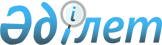 Об утверждении Устава службы на судахПриказ Министра по инвестициям и развитию Республики Казахстан от 30 января 2015 года № 74. Зарегистрирован в Министерстве юстиции Республики Казахстан 17 марта 2015 года № 10454.
      В соответствии с подпунктом 26-24) пункта 1 статьи 9 Закона Республики Казахстан от 6 июля 2004 года "О внутреннем водном транспорте" ПРИКАЗЫВАЮ:
      1. Утвердить прилагаемый Устав службы на судах.
      2. Комитету транспорта Министерства по инвестициям и развитию Республики Казахстан (Асавбаев А.А.) обеспечить:
      1) в установленном законодательством порядке государственную регистрацию настоящего приказа в Министерстве юстиции Республики Казахстан;
      2) в течении десяти календарных дней после государственной регистрации настоящего приказа в Министерстве юстиции Республики Казахстан направление копии приказа на официальное опубликование в периодических печатных изданиях и в информационно-правовой системе "Әділет" республиканского государственного предприятия на праве хозяйственного ведения "Республиканский центр правовой информации Министерства юстиции Республики Казахстан";
      3) размещение настоящего приказа на интернет-ресурсе Министерства по инвестициям и развитию Республики Казахстан и на интранет-портале государственных органов;
      4) в течение десяти рабочих дней после государственной регистрации настоящего приказа в Министерстве юстиции Республики Казахстан представление в Юридический департамент Министерства по инвестициям и развитию Республики Казахстан сведений об исполнении мероприятий, предусмотренных подпунктами 1), 2) и 3) пункта 2 настоящего приказа.
      3. Контроль за исполнением настоящего приказа возложить на первого вице-министра по инвестициям и развитию Республики Казахстан Касымбек Ж.М.
      4. Настоящий приказ вводится в действие по истечении десяти календарных дней после дня его первого официального опубликования.
      "СОГЛАСОВАН":   
      Министр здравоохранения   
      и социального развития   
      Республики Казахстан   
      __________ Дуйсенова Т.К.   
      13 февраля 2015 года Устав службы на судах
1. Общие положения
      1. Настоящий Устав службы на судах (далее – Устав) разработан в соответствии с подпунктом 26-24) пункта 1 статьи 9 Закона Республики Казахстан от 6 июля 2004 года "О внутреннем водном транспорте" (далее – Закон) и определяет основные положения организации службы на судах внутреннего водного плавания Республики Казахстан.
      2. Требования настоящего Устава соблюдаются членами экипажа судна, как при нахождении их на судне, так и при исполнении служебных функций на берегу, а также другими лицами, временно пребывающими и выполняющими служебные функции и работы на судне.
      3. Все члены судового экипажа назначаются на судно с письменного согласия капитана.
      4. Должностные функции членов экипажа, не вошедшие в настоящий Устав, определяются должностными инструкциями судовладельца по согласованию с капитаном судна.
      5. Труд экипажа организуется капитаном судна в соответствии с действующим трудовым законодательством, Законом и настоящим Уставом.
      6. Основой организации службы на судах являются судовые расписания, которые определяют функции всех членов экипажа, а также лиц, временно пребывающих на судне в качестве пассажиров. 2. Экипаж судна
      7. Членам судового экипажа следует:
      1) сохранять честь и достоинство работников водного транспорта;
      2) хранить коммерческую тайну;
      3) беречь государственную собственность;
      4) выполнять требования законодательства Республики Казахстан о внутреннем водном транспорте, настоящего Устава, приказов, правил и инструкций;
      5) нести стояночные и ходовые вахты и выполнять судовые работы в соответствии с занимаемой должностью;
      6) быть вежливыми, дисциплинированными, быстро и точно выполнять распоряжения старших по должности;
      7) знать, добросовестно и инициативно выполнять свои служебные функции, экономно расходовать материалы, бережно относиться к судовому имуществу, активно участвовать в выполнении производственных планов и рейсовых заданий;
      8) знать устройство судна, свою специальность, заведование и термины, относящиеся к ним;
      9) постоянно совершенствовать свои профессиональные знания;
      10) содержать в исправном состоянии и обеспечивать бесперебойную работу своего заведования;
      11) знать и строго соблюдать требования безопасности и охраны труда, пожарной безопасности и санитарных правил;
      12) знать и четко выполнять свои функции по тревогам, уметь пользоваться аварийно-спасательным и противопожарным имуществом и инвентарем, индивидуальными и коллективными спасательными средствами и знать места их размещения, знать сигналы бедствия, уметь пользоваться системами внутренней связи и сигнализации по тревогам;
      13) быть чисто и опрятно одетыми, соблюдать правила ношения форменной одежды;
      14) соблюдать чистоту и порядок на судне;
      15) охранять природную среду, не допуская ее загрязнения.
      8. Каждый член экипажа должен заботиться о безопасности судна и при обнаружении опасности, грозящей судну, людям, грузу, немедленно докладывает об этом начальнику вахты, одновременно приняв меры по ее устранению.
      9. Лица, использующие судовую или бытовую технику (независимо от того, в чьем заведовании она находится), отвечают за ее использование по назначению, а при обнаружении неисправностей в работе немедленно сообщают лицу, в чьем заведовании находится эта техника.
      10. Члены экипажа, в чьем заведовании находятся судовые технические и бытовые средства, используемые широким кругом лиц, следят, чтобы каждое средство имело инструкцию по обращению с ним.
      11. Членам экипажа не допускается производить ремонтные работы, связанные с временным выводом из строя судовой техники, без разрешения начальника вахты.
      12. Для содержания судна в должном состоянии и исправности все элементы корпуса и надстройки, судовые помещения, механизмы, системы, устройства, запасные части, инвентарь, приспособления и оборудование закрепляются расписанием по заведованию за членами судового экипажа при экипажном методе или членами бригад (бригады), одновременно находящихся (находящейся) на судне при работе бригадным методом.
      13. Члены судового экипажа обеспечивают сохранность вверенных им ценностей.
      14. На экипаж самоходного судна, работающего с несамоходными судами без экипажей, возлагаются дополнительные функции, по обеспечению безопасной эксплуатации этих судов.
      15. Члены экипажа выполняют объявленные капитаном аварийные и авральные работы. К аварийным работам по усмотрению капитана могут привлекаться и лица, временно находящиеся на судне.
      16. Взаимное обращение при исполнении служебных функций должно быть официальным.
      17. Распоряжения по службе отдают в виде приказаний. Приказание должно быть конкретным и кратким. Отдавший приказание убеждается, что оно правильно понято. Получивший приказание по выполнении его, равно как и при невозможности выполнения его, докладывает лицу, отдавшему приказание.
      18. В случае получения от другого лица командного состава нового приказания, исполнение которого помешает выполнить первое, исполняющий докладывает об этом лицу, отдавшему второе приказание, и в дальнейшем действуют по его указанию.
      19. Члены экипажа, работающие по методу совмещения должностей (профессий), выполняют функции, определенные настоящим Уставом для этих должностей (профессий). 3. Основы организации службы на судах
      20. Капитаном судна утверждаются следующие основные расписания:
      1) расписание по заведованиям;
      2) расписание вахт и судовых работ;
      3) распорядок дня на судне;
      4) расписание по приборкам;
      5) расписание по тревогам. 
      Штатное расписание утверждается судовладельцем.
      21. В зависимости от типа и назначения судна могут дополнительно составляться и другие расписания.
      22. Все расписания (за исключением штатного) составляет первый помощник капитана (первый штурман), а при его отсутствии в штате - капитан совместно с механиком до сдачи судна в эксплуатацию. 
      23. На самоходных судах, работающих круглосуточно, лицам командного состава устанавливается время несения вахт командным составом самоходных судов (кроме скоростных) при их эксплуатации на внутренних судоходных путях согласно приложению 1 к настоящему Уставу. Для остальных членов командного и рядового состава время несения вахт и выполнения судовых работ устанавливает капитан.
      24. При совмещении должностей (профессий) командный состав несет вахты в часы, установленные для лиц судоводительской специальности.
      25. При одновременном нахождении на судне капитана (механика) и сменного капитана (сменного механика) последний несет вахту в часы, установленные для лица, которое он заменяет.
      26. Несение вахт при экипажном методе работы по четырехсменному графику может быть организовано на всех судах, кроме пассажирских судов. В этом случае третий штурман несет вахту с 00:00 до 03:00 часов совместно с капитаном, а третий помощник механика с 21:00 до 24:00 часов совместно с механиком.
      27. Несение вахт по трехсменному графику согласно приложению 1 к настоящему Уставу организуется:
      1) при экипажном методе работы на грузовых и буксирных судах, где в штате не предусмотрены должности третьего штурмана и третьего помощника механика;
      2) на пассажирских судах. При этом третий штурман и третий помощник механика несут вахты совместно с капитаном и механиком;
      3) при бригадном методе работы с нахождением на судне трех бригад.
      28. Несение вахт по двухсменному графику согласно приложению 1 к настоящему Уставу организуется при бригадном методе работы с нахождением на судне каждой бригады не более 15 суток.
      29. Работа экипажей по бригадному методу на внутренних судоходных путях и в морских водах с нахождением на борту одной бригады, возглавляемой капитаном (сменным помощником капитана), организуется на судах при условии продолжительности смены не более 12 часов.
      30. Порядок смены бригад устанавливает судовладелец.
      31. Суда (включая скоростные), работающие менее суток, после работы могут сдаваться под охрану ответственному дежурному пункта ночного отстоя. Порядок отстоя определяет судовладелец.
      32. Работа экипажей скоростных судов, эксплуатируемых на внутренних судоходных путях, в морском и прибрежном плавании, организуется по бригадному методу. На борту скоростного судна может находиться одна бригада, возглавляемая капитаном, (сменным помощником капитана), если путевое время в период пребывания на борту судна одной бригады не превышает 8 часов. Расписанием движения в этом случае предусматриваются остановки не более чем через каждые 2 часа, продолжительность одной из остановок для отдыха и приема пищи устанавливается не менее 30 минут, при этом путевое время до и после указанной остановки не должно, как правило, превышать 4 часа.
      33. Если по условиям плавания судно не может эксплуатироваться с нахождением на борту одной бригады, а также когда путевое время превышает 8 часов и произвести смену бригад не представляется возможным, на борту находятся две бригады, одну из которых возглавляет капитан, (сменный помощник капитана).
      34. Смена вахт членов экипажа, находящихся у поста управления, производится через равные промежутки времени, но не более чем через 4 часа.
      35. Путевое время определяют с учетом непродолжительных (до 30 минут) стоянок в промежуточных пунктах.
      36. На самоходных и несамоходных земснарядах и дноочистительных снарядах лицам командного состава время несения вахт и выполнения работ устанавливает судовладелец, а рядовому составу - командир.
      37. Командный состав шаланд, шаландировщиков, мотозавозней, брандвахт, барж и других судов, входящих в состав земкараванов, по вопросам производственно-технологической деятельности подчиняются командиру (сменному помощнику командира).
      38. Исключен приказом Министра индустрии и инфраструктурного развития РК от 30.01.2023 № 59 (вводится в действие по истечении десяти календарных дней после дня его первого официального опубликования).


      39. Капитан в зависимости от конкретных условий или особенностей судна, а также штатного расписания производит частичное перераспределение функций между отдельными членами экипажа.
      40. Несение вахт по трехсменному графику в соответствии с приложением 1 к настоящему Уставу организуется:
      1) при экипажном методе работы на грузовых, буксирных и пассажирских судах, а также на судах технического флота;
      2) при бригадном методе работы с нахождением на судне трех бригад. 4. Командный состав
Параграф 1. Общие положения
      41. На командный состав судна возлагается руководство подчиненными и личное участие в управлении судном и его эксплуатации.
      42. Командному составу следует:
      1) правильно организовать труд подчиненных, создать условия для роста производительности труда, а также условия, обеспечивающие участие членов экипажа в решении производственных задач на судне;
      2) своим трудом и поведением служить примером для всех членов экипажа, поддерживать на судне дисциплину;
      3) всесторонне знать и изучать личные и деловые качества своих подчиненных, передавать им свои профессиональные знания и опыт;
      4) заботиться о подчиненных и повседневно воспитывать в них мужество, честность, трудолюбие, сознательную дисциплину, инициативу, стремление к овладению техникой, любовь к флоту;
      5) при назначении на судно новых членов экипажа знакомить починенных лиц с их функциями по работе и тревогам, судовыми расписаниями, правилами и инструкциями по безопасности труда, пожарной безопасности и санитарии;
      6) знать функции подчиненных по судовым расписаниям;
      7) требовать от подчиненных точного выполнения законодательства Республики Казахстан о внутреннем водном транспорте, настоящего Устава, своих функций, действующих правил, наставлений, инструкций и распоряжений в части, их касающихся, и контролировать это выполнение;
      8) информировать своих подчиненных о задачах и особенностях предстоящего рейса;
      9) проводить техническую учебу с членами экипажа;
      10) составлять и представлять на утверждение календарные графики проведения плановых технических обслуживаний судовой техники и обеспечивать их выполнение;
      11) изучать, обобщать опыт работы передовых экипажей и внедрять его на своем судне.
      43. При смене лиц командного состава сдающий передает принимающему по акту документацию, делопроизводство, отчетность, заведование и числящиеся за ним материальные ценности. Акт утверждается капитаном. Параграф 2. Капитан
      44. Капитан является руководителем судового экипажа, доверенным лицом судовладельца, отвечающим за сохранность судна, жизнь находящихся на нем людей и перевозимый груз.
      45. Осуществляет управление судном на основе единоначалия и подчиняется непосредственно судовладельцу. 
      Все указания, относящиеся к деятельности судна, передаются капитану, который отвечает за их выполнение.
      46. Присутствие на борту судна вышестоящих должностных лиц не снимает с капитана возложенной на него ответственности за выполнение своих функций.
      47. Распоряжения капитана в пределах его полномочий подлежат беспрекословному исполнению всеми находящимися на судне лицами.
      48. Капитан участвует в подборе и расстановке членов экипажа, принимает меры к закреплению кадров на судне.
      49. В случае неисполнения кем-либо из лиц, находящихся на судне, распоряжений капитана он принимает в отношении этих лиц необходимые меры в пределах предоставленных ему прав.
      50. Капитан в необходимых случаях отстраняет от исполнения служебных функций любого члена экипажа, списывает его с судна и направляет в отдел по работе с кадрами.
      51. Капитан обеспечивает:
      1) соблюдение на судне законов и других нормативных правовых актов Республики Казахстан, а также международных конвенций и соглашений, участником которых является Республика Казахстан;
      2) выполнение мероприятий по охране окружающей среды;
      3) соблюдение правил, инструкций, приказов, наставлений и других нормативных документов по обеспечению безопасности судна, людей, грузов, производственной деятельности и технической эксплуатации судна и судовой техники;
      4) принятие необходимых мер по сохранности служебной и коммерческой тайны;
      5) высокий уровень воспитательной работы и морального состояния экипажа;
      6) выполнение производственного плана, графика движения (расписания) и заданных показателей работы судна;
      7) выполнение указаний и требований органов надзора за безопасностью плавания и других контролирующих органов; своевременное предъявление судна к осмотрам и освидетельствованиям;
      8) соблюдение трудовой дисциплины и организацию общесудовой и вахтенной служб;
      9) своевременное ознакомление членов экипажа с приказами, распоряжениями, инструкциями, а также с заданиями на рейс и особенностями предстоящего рейса;
      10) организацию и контроль за технической учебой экипажа, повышением квалификации лиц командного и рядового состава;
      11) организацию подготовки экипажа к борьбе за живучесть судна, к действиям по спасению на воде, а также контроль за этой подготовкой;
      12) режим труда и отдыха экипажа в соответствии с трудовым законодательством и настоящим Уставом;
      13) внедрение на судне передового опыта работы и его совершенствование;
      14) организацию коллективного питания судового экипажа;
      15) общее руководство практикой курсантов, студентов и учащихся, и непосредственное руководство стажировкой лиц судоводительской специальности;
      16) проверку и утверждение судовых расписаний;
      17) руководство деятельностью командного состава;
      18) своевременное и правильное ведение вахтенного (единого вахтенного, судового), машинного, и других установленных журналов, а также единой книги осмотров судна, делопроизводства, отчетной и другой документации;
      19) своевременное и правильное ведение судовых журналов регистрации приема питьевой воды, сдачи хозяйственно-бытовых и фекальных стоков, сдачи контейнеров с сухим мусором, пищевыми отходами и сдачи подсланевых нефтесодержащих вод;
      20) своевременность получения технической литературы, нормативных документов по безопасности плавания, безопасности труда, технической эксплуатации, лоцманских карт (схем), навигационных пособий и корректировок (изменений);
      21) сохранность судовых документов, печати и штампов;
      22) при несчастных случаях на судне принятие мер по оказанию необходимой медицинской помощи пострадавшим, сообщает о происшедшем несчастном случае судовладельцу и проводит расследование в установленном порядке;
      23) при возникновении условий и обстоятельств, угрожающих безопасности судна, людей или груза, сообщает об этом судовладельцу и действует в соответствии с полученными указаниями и рекомендациями, условиями и обстоятельствами;
      24) в аварийном случае с судном, в случае порчи или повреждения груза, багажа, а также в других подобных случаях, сообщает соответствующим органам о случившемся, одновременно принимает меры к ликвидации последствий и причин происшествия и обеспечивает оформление необходимых документов в установленном порядке;
      25) руководство действиями экипажа по борьбе за живучесть судна и спасению людей на воде;
      26) в случае столкновения с другим судном, удара, навала на другое судно, состав, плот запрашивает, не требуется ли помощь, и при необходимости оказывает ее, если это не грозит серьезной опасностью своему судну, экипажу и пассажирам, затем запрашивает капитана судна, с которым произошло столкновение, о названии судна, пунктах приписки, отправления и назначения, характер полученных повреждений, а после этого сообщает аналогичные сведения по своему судну капитану судна, с которым произошло столкновение, и оформляет необходимые документы.
      52. Капитан совместно с механиком в соответствии с требованиями заводских инструкций, руководств и других нормативных документов проводит осмотр судна, судовой техники и снабжения с целью контроля за их состоянием и содержанием.
      53. В случае опасности для судна и находящихся на нем людей, либо для оказания помощи другому судну или людям, капитан может устанавливать режим работы главных двигателей или других механизмов судна с превышением установленных норм, сделав при этом запись в судовом журнале с указанием отданного приказа.
      54. О каждом случае рождения или смерти человека на судне капитан составляет соответствующий акт в произвольной форме при участии двух свидетелей. В случае смерти человека на судне капитан немедленно сообщает об судовладельцу и действует по его указаниям.
      55. Капитан изолирует в особом помещении лицо, подозреваемое в совершении преступления, или лицо, действия которого не содержат признаков уголовно-наказуемого деяния, но угрожают безопасности судна или находящихся на нем людей или имущества, и при первой возможности передает его надлежащим властям.
      56. При необходимости выполнении работ, требующих участия всего экипажа или значительной его части, капитан объявляет авральные работы.
      57. В случае болезни капитан временно передает командование судном старшему помощнику капитана независимо от наличия у последнего диплома капитана, о чем немедленно докладывает судовладельцу. В судовой журнал вписывается дата и время передачи командования, место нахождения судна и его состояние, другие необходимые сведения.
      58. Капитан пользуется средствами диспетчерской связи.
      59. Капитан вносит судовладельцу предложения о применении мер поощрения и наложении дисциплинарных взысканий на членов судового экипажа которые оформляются приказами судовладельца в порту приписки судна.
      60. При приемке судна, находящегося в эксплуатации, капитан:
      1) знакомится с экипажем;
      2) принимает судовые документы, печать, штампы, денежные суммы и денежные документы;
      3) получает от сдающего судна капитана необходимые данные о конструктивных особенностях судна, его эксплуатационных и мореходных качествах, о ходе грузовых операций и готовности судна к предстоящему рейсу (о ходе ремонта), об имевших место аварийных случаях и их последствиях;
      4) ознакамливается с производственным планом судна и ходом его выполнения;
      5) совместно с капитаном, сдающим судно, в сопровождении первого помощника капитана (сменного капитана) и механика осматривает судно, получает необходимые разъяснения и сведения;
      6) проверяет отработку действий экипажа по судовым тревогам;
      7) при необходимости требует у судовладельца произвести осмотр корпуса судна, движителей, рулевого органа и других забортных устройств. По результатам сдачи и приемки судна составляет соответствующий акт в произвольной форме, первый экземпляр которого направляется судовладельцу.
      61. Сдача-приемка и время начала исполнения функций назначенного капитана фиксируются в судовом журнале в соответствии с пунктом 1 статьи 23 Закона за подписью сдающего и принимающего капитанов. О начале исполнения функций вновь назначенный капитан объявляет приказом по судну.
      62. Когда сдачу и приемку судна производят в сжатые сроки, оба капитана составляют и подписывают акт о сдаче-приемке судна, денежных сумм, печатей, штампов и документов. В акте указываются объекты, не принятые при сдаче. Дата и время сдачи-приемки командования судном фиксируются в судовом журнале в соответствии с пунктом 1 статьи 23 Закона за подписью сдавшего судно и принявшего его капитанов, после чего вновь назначенный капитан знакомится с судном.
      63. Действия капитана при приемке судна от завода-строителя, а также в эксплуатацию из отстоя, ремонта определяются соответствующими документами судовладельца.
      64. С приходом в порт капитан готовит судно и необходимую документацию для предъявления администрации порта и контролирующим органам.
      65. При стоянке судна в порту капитан принимает меры по обеспечению безопасной стоянки судна, подготовке к выполнению грузовых операций и работ по снабжению и ремонту судна, а также обеспечивает выполнение экипажем местных (портовых) правил.
      66. При стоянке судна в порту капитан, по требованию портовой администрации (без ущерба для безопасности судна), предоставляет экипаж и судовые средства для тушения пожара или оказания помощи в случае бедствия, происшедшего в порту или прилегающей зоне.
      67. Перед приемкой грузов на судно капитан намечает схему загрузки или рассматривает предварительный грузовой план (для судов, выходящих в море) и убедившись, что намеченный вариант загрузки обеспечивает безопасность плавания, надлежащие мореходные качества судна и сохранность груза, утверждает его. Капитан не допускает прием отдельных грузов, если их перевозка противоречит правилам перевозки грузов на внутреннем водном транспорте, утверждаемые в соответствии с подпунктом 26-18) пункта 1 статьи 9 Закона или угрожает безопасности судна или людей. 
      68. В ходе выполнения грузовых операций капитан, исходя из намеченной схемы загрузки (грузового плана), обеспечивает контроль за правильностью укладки и крепления грузов в трюмах и на палубах, за размещением балласта и топлива, а также за тем, чтобы нагрузки на палубы не превышали допустимых норм. Капитан прекращает грузовые операции, если нарушается технология их производства.
      69. Капитан, уходя на берег, оставляет первому помощнику или начальнику вахты устное или письменное распоряжение о выполнении необходимых работ и принятии мер, обеспечивающих безопасность судна, и сообщает свое место пребывания.
      70. До выхода судна в рейс капитан:
      1) при получении рейсового задания обсуждает с командным составом особенности предстоящего рейса;
      2) ознакамливает командный состав с районом плавания по навигационным картам и пособиям;
      3) рассматривает с командным составом возможные затруднения;
      4) разъясняет командному составу необходимость тех или иных действий при различных условиях плавания;
      5) дает командному составу указания о доведении до остальных членов экипажа основных задач и особенностей рейса;
      6) руководит ходом подготовки судна к плаванию;
      7) предоставляет отдых вахтенным, если они перед заступлением на вахту были заняты исполнением служебных функций или выполняли работу по судну;
      8) на судах, выходящих в морские районы, выполняет предварительную прокладку пути судна (проверяет предварительную прокладку, если она по указанию капитана выполнена одним из его помощников).
      71. Перед отходом судна капитан ознакамливается с прогнозами погоды и в назначенное время принимает от первого помощника, механика и начальника судовой радиостанции (радиооператора) рапорты о готовности судна к рейсу, о наличии на борту членов экипажа и об отсутствии посторонних лиц на судне.
      72. В случае неявки кого-либо из членов экипажа или лиц, не входящих в штат экипажа, но следующих на судне (должностные лица, пассажиры), к назначенному для отхода времени капитан сообщает об этом администрации порта или судовладельцу, а за границей - консулу Республики Казахстан, с указанием фамилии, имени и отчества (при наличии), должности и времени ухода с судна неявившихся лиц. Одновременно капитан принимает все возможные меры к возвращению этих лиц на судно.
      73. Капитан не выходит в рейс:
      1) если срок действия судовых документов на годность к плаванию заканчивается ранее установленной даты окончания рейса, и он не может быть продлен в рейсе;
      2) если снабжение, состояние судна, его загрузка, не удовлетворяют требованиям соответствующих документов и не обеспечивают безопасности плавания;
      3) если на судне не обеспечены требования безопасности труда.
      Обо всех указанных обстоятельствах капитан своевременно докладывает администрации порта, судовладельцу и соответствующим органам надзора.
      74. В период плавания капитан:
      1) следит за всеми изменениями обстоятельств и условий плавания и заблаговременно принимает должные меры предосторожности, осуществляет постоянный контроль за получением навигационной, гидрометеорологической и других видов установленной информации;
      2) при движении по участкам внутренних судоходных путей с особо сложными или опасными для судовождения условиями по вызову начальника вахты немедленно выходит на мостик и находится там до тех пор, пока этого требуют обстоятельства;
      3) изучает специальную лоцию района плавания и требует этого от штурманов;
      4) в случае подъема кабеля якорем немедленно сообщает об этом в ближайший пункт инспекции транспортного контроля и судовладельцу с указанием места и времени его подъема и действует в соответствии с полученными указаниями.
      75. При плавании в районе обязательной лоцманской проводки капитан должен взять лоцмана. При прохождении районов, где лоцманская проводка не является обязательной, капитан может взять лоцмана, если найдет это необходимым. Присутствие на судне лоцмана не снимает с капитана функций по управлению судном во время лоцманской проводки.
      76. При лоцманской проводке судна капитан:
      1) обеспечивает встречу, безопасный прием лоцмана на борт и его безопасную высадку с борта судна, предоставляет лоцману помещение и питание;
      2) сообщает лоцману данные судна, необходимые для проводки, ознакомить с особенностями управления судном;
      3) уходя с мостика указать лоцману лицо, ответственное за управление судном во время отсутствия на мостике капитана;
      4) следит за безопасностью плавания во время проводки судна. В случае сомнения в правильности рекомендаций лоцмана капитан сообщает об отказе от его услуг, при этом в районе необязательной лоцманской проводки он может, а в районе обязательной лоцманской проводки вызывает другого лоцмана.
      77. Капитан оказывает помощь любому судну и обнаруженному на воде лицу, которому угрожает гибель, не создавая опасности для своего судна, экипажа и пассажиров. Следует со всей возможной скоростью на помощь терпящим бедствие.
      78. Если, по мнению капитана, его судну грозит неминуемая гибель, он принимает все меры к спасению находящихся на судне людей. После принятия мер к спасению пассажиров капитан дает приказание экипажу оставить судно.
      79. При спасении людей капитан обеспечивает спасение в первую очередь детей, больных, женщин и престарелых. Капитан оставляет судно последним, приняв все возможные меры к спасению судового, машинного журналов, лоцманских карт (схем), документов и ценностей.
      80. По окончании рейса капитан отчитывается перед судовладельцем. 
      81. Перед постановкой судна на ремонт капитан уточняет объем ремонтных работ и обеспечивает выполнение мероприятий по подготовке и производству ремонта.
      82. В период технического обслуживания береговыми службами, ремонта в навигационный период и ремонта судна без приемки на ответственное хранение капитан обеспечивает постоянное наблюдение и контроль за ходом ремонтных работ и пожарную безопасность судна.
      83. При подъеме судна на слип (постановке в док) и спуске его со слипа (выходе из дока) капитан лично руководит работой экипажа. При стоянке на слипе (в доке) капитан оказывает всемерное содействие администрации слипа (дока), а также соблюдает правила стоянки судов на слипе (в доке).
      84. После установки судна на слипе (в доке) капитан совместно с механиком и другими специалистами производит наружный осмотр корпуса, донно-бортовой арматуры, движительно-рулевого комплекса и об их состоянии составляет акт. Перед спуском судна со слипа (выходом из дока) вновь производит аналогичный осмотр.
      85. Приемка выполненных работ и окончание ремонта оформляются соответствующими актами в произвольной форме.
      86. В отсутствие капитана пользуется статусом капитана и выполняет его функции, сменный капитан.
      87. При одновременном нахождении на судне капитана и сменного капитана последний выполняет функции лица, которое он заменяет, и пользуются его полномочиями. Параграф 3. Старший помощник капитана (первый штурман)
      88. Старший помощник капитана (первый штурман) (далее – старший помощник капитана):
      1) непосредственно подчиняется капитану и является его первым заместителем;
      2) руководит в административном отношении всем экипажем;
      3) в случае невозможности исполнения капитаном своих функций при нахождении судна в рейсе старший помощник капитана принимает командование судном на период (не более 10 календарных дней) перехода до пункта, определяемого судовладельцем.
      89. Распоряжения старшего помощника капитана, касающиеся выполнения предусмотренных настоящим Уставом общих функций экипажа (по организации общесудовой службы, распорядку дня, поддержанию дисциплины на судне, а также по авральным работам, судовым тревогам, содержанию судна в должном санитарном состоянии, соблюдению формы одежды и ее опрятности, выполнению приказов и указаний капитана) выполняются всеми членами экипажа судна.
      90. В ведении старшего помощника капитана находятся:
      1) корпус, палубы, надстройки, рангоут, такелаж, люковые закрытия, водяные танки и горловины, мерительные и воздушные трубы, жилые, бытовые и палубные служебные помещения, трапы;
      2) грузовое, якорное, швартовное, буксирное, спасательное устройства;
      3) водяная противопожарная магистраль, бытовая техника;
      4) аварийное, спасательное, противопожарное, шкиперское и хозяйственно-бытовое снабжение (инвентарь и материалы) палубной части.
      91. Старший помощник капитана обеспечивает:
      1) техническую эксплуатацию и содержание своего заведования в соответствии с правилами технической эксплуатации, инструкциями заводов-изготовителей и другими нормативно-техническими документами, издаваемые уполномоченным органом в сфере внутреннего водного транспорта и судовладельцем;
      2) соблюдение трудовой дисциплины подчиненными ему членами экипажа;
      3) планирование, организацию и проведение судовых работ по палубной части;
      4) проведение на судне не реже одного раза в месяц большой приборки;
      5) хранение регистровой и другой технической документации по своему заведованию, своевременное составление ремонтных ведомостей по палубной части;
      6) своевременное получение, правильное хранение, расходование и учет продуктов питания, питьевой воды, утверждение меню питания экипажа;
      7) наблюдение за уровнем подсланевых (льяльных) вод и при необходимости их сдачу в очистные сооружения;
      8) ведение делопроизводства и отчетности по своему заведованию;
      9) проведение инструктажа по безопасности труда членов экипажа, занятых выполнением палубных работ;
      10) контроль за соблюдением членами экипажа правил безопасности труда и пожарной безопасности палубной части, а также санитарных правил;
      11) безопасность посадки людей на судно и высадки их с судна;
      12) своевременную и всестороннюю подготовку экипажа к борьбе за живучесть судна, противопожарной защите, спасению людей;
      13) постоянную готовность спасательных средств к немедленному использованию, постоянный свободный доступ к ним, укомплектованность надлежащим снабжением;
      14) соблюдение мер пожарной безопасности на палубах и в помещениях, находящихся в его заведовании, а также при выполнении работ по палубной части;
      15) порядок на камбузе, в жилых и служебных помещениях;
      16) размещение членов экипажа и временно пребывающих на судне лиц по жилым помещениям;
      17) прохождение членами экипажа в установленные сроки медицинских осмотров и прививок, оказание в необходимых случаях первой доврачебной помощи, надлежащее содержание судовой аптечки, а также прохождение судном дератизации и дезинсекции;
      18) сдачу сухого мусора и пищевых отходов;
      19) хранение дубликатов ключей от всех судовых помещений;
      20) проведение контроля пассажирских билетов самостоятельно или с участием лиц, на это уполномоченных органом в сфере внутреннего водного транспорта или судовладельцем;
      21) планирование и организацию технической учебы по палубной части.
      92. Перед началом грузовых операций и во время их выполнения старший помощник капитана:
      1) руководит подготовкой судна к перевозке опасных грузов и обеспечивает проведение всех мероприятий по соблюдению правил их перевозки;
      2) лично руководит погрузкой, креплением и выгрузкой тяжеловесных и длинномерных грузов, размещением и креплением палубного груза.
      93. Перед выходом судна в рейс старший помощник капитана:
      1) проверяет готовность своего заведования к предстоящему рейсу;
      2) производит обход судна, проверяет опробованием готовность рулевого и якорного устройств, сигнально-отличительных огней, средств световой, звуковой и аварийной сигнализации, внутрисудовой связи, дистанционного управления главными двигателями, а перед выходом в озеро и водохранилище убеждается в надежности закрытия трюмов, иллюминаторов, люков и других отверстий на палубе и в бортах;
      3) проверяет надежность крепления судовых палубных устройств, грузов и другого имущества и предметов, размещенных на палубах;
      4) удаляет с судна посторонних лиц и в назначенное время докладывает капитану о готовности к рейсу.
      94. В период плавания старший помощник капитана:
      1) контролирует и обеспечивает надлежащее крепление палубных устройств и грузов;
      2) организовывает и ведет наблюдение за водонепроницаемостью корпуса;
      3) руководит работами по подготовке судна к плаванию в условиях обледенения.
      95. При оставлении судна экипажем старший помощник капитана обеспечивает проверку помещений судна и удостоверяется в том, что на судне не осталось людей. Параграф 4. Второй помощник капитана (второй штурман)
      96. Второй помощник капитана (второй штурман) (далее – второй помощник капитана) непосредственно подчиняется старшему помощнику капитана.
      97. Второй помощник капитана осуществляет прием и сдачу груза, багажа и почты, обеспечивает правильность их погрузки, крепления и выгрузки, оформление транспортных документов на груз, багаж и почту.
      98. Второй помощник капитана:
      1) составляет грузовой план размещения на судне груза и представляет его на утверждение капитану;
      2) обеспечивает подготовку грузовых помещений и совместно с первым помощником механика проверяет готовность грузовых устройств к приему грузов, правильное использование грузоподъемных устройств;
      3) следит за соблюдением правил безопасности труда членами экипажа при грузовых операциях на судне;
      4) обеспечивает выполнение санитарных правил и правил пожарной безопасности при погрузке, размещении, перевозке и выгрузке грузов;
      5) следит за правильным открытием и закрытием грузовых помещений, не допускает, чтобы при закрытии в них оставались люди;
      6) присутствует при опломбировании грузовых помещений и проверяет сохранность пломб;
      7) следит за состоянием груза и поддерживанием температурного режима и режима вентиляции в грузовых помещениях в процессе погрузки, перевозки и выгрузки;
      8) ведет в произвольной форме путевой журнал, грузовую книгу и другое делопроизводство по перевозке грузов, составляет и представляет капитану на подпись грузовой отчет;
      9) оформляет в установленном порядке случаи недостачи, утраты или повреждения груза.
      99. Во время перегрузочных работ в подчинении второго помощника капитана находятся члены судового экипажа, назначенные для подсчета груза и работы в трюмах, которых он инструктирует об условиях приема, укладки и сдачи груза и работой которых руководит.
      100. Второй помощник капитана во время производства грузовых операций отлучается с судна только с разрешения капитана, а в его отсутствие - старшего помощника капитана, передав временно свои функции начальнику вахты или другому лицу, назначенному капитаном или старшим помощником капитана.
      101. На судах, которые не перевозят грузов, круг функций второго помощника капитана устанавливает капитан.
      102. О готовности своего заведования к рейсу второй помощник капитана докладывает старшему помощнику капитана. Параграф 5. Третий помощник капитана (третий штурман)
      103. Третий помощник капитана (третий штурман) (далее – третий помощник капитана) непосредственно подчиняется старшему помощнику капитана.
      104. Функции третьего помощника капитана на судах внутреннего водного транспорта определяются должностной инструкцией, разрабатываемой судовладельцем.
      105. В ведении третьего помощника капитана на морских судах находятся навигационные карты и пособия, корректурные материалы, техническая библиотека, штурманские и гидрометеорологические приборы и инструменты, средства визуального наблюдения, связи, сигнализации и ручной звуковой сигнализации, а также судовая канцелярия.
      106. Третий помощник капитана:
      1) обеспечивает техническую эксплуатацию и содержание приборов, инструментов и принадлежностей своего заведования в соответствии с правилами технической эксплуатации, инструкциями заводов-изготовителей и иной нормативно-технической документацией;
      2) ведет и хранит техническую документацию, касающуюся приборов, инструментов и принадлежностей своего заведования;
      3) заказывает, получает, ведет учет и хранит приборы, инструменты и принадлежности своего заведования, техническую литературу, карты и пособия для плавания, корректурные материалы, своевременно ведет корректуру карт и пособий;
      4) производит продажу билетов (на пассажирских судах), ведет кассовую отчетность и представляет ее на подпись капитану;
      5) ведет учет рабочего времени, начисляет заработную плату, получает по доверенности капитана деньги и выдает их по ведомости членам экипажа;
      6) ведет хронометрический журнал, ежесуточно определяет (выводит) поправку хронометра и сверяет показания судовых часов;
      7) следит за своевременным производством девиационных работ;
      8) проводит занятия и тренировки с палубной командой по сигналопроизводству зрительными средствами связи, устройству и использованию приборов и инструментов своего заведования;
      9) оформляет приходы и отходы судна;
      10) получает и заверяет в установленном порядке судовые, машинные и другие журналы, хранит их реестр;
      11) получает бланки, канцелярские принадлежности, приказы, инструкции;
      12) обеспечивает подготовку к рейсу своего заведования и докладывает о его готовности в назначенное время старшему помощнику капитана. Параграф 6. Командир (багермейстер) земснаряда
(дноочистительного снаряда)
      107. Командир (багермейстер) земснаряда (дноочистительного снаряда) (далее – командир земснаряда) пользуется полномочиями и выполняет свои функции (с учетом назначения судна), которые изложены в параграфе 1 главы 4 настоящего Устава, а также руководит работой закрепленных за земснарядом судов.
      108. Командир земснаряда также обеспечивает:
      1) безопасность работы земснаряда;
      2) проработку с командным составом и доведение до сведения экипажа полученного задания на выполнение предстоящей работы;
      3) повахтенное распределение работы;
      4) контроль за исправным действием знаков навигационного оборудования на разрабатываемом участке;
      5) ведение в произвольной форме рабочего журнала и других документов учета и отчетности, а также судовых документов в соответствии с пунктом 1 статьи 23 Закона.
      109. Командиру земснаряда в вопросах производственно-технологической деятельности подчинена работа мотозавозней, брандвахт, барж и других судов, входящих в состав земкаравана.
      110. Командир земснаряда отдает приказания работникам обстановочного участка по обеспечению правильной расстановки знаков навигационного оборудования и чистоты судового хода, в границах которого работает земснаряд. Параграф 7. Первый помощник командира земснаряда
      111. Первый помощник командира земснаряда является заместителем командира земснаряда, пользуется полномочиями и выполняет функции (с учетом назначения судна), которые изложены в параграфе 3 главы 4 настоящего Устава.
      112. Первый помощник командира земснаряда:
      1) руководит работами по установке и сборке рабочих устройств (черпаковой цепи, плаврефулера) земкаравана, следит за правильностью учалки каравана при буксировках, участвует в работах ответственного назначения, требующего большого практического опыта;
      2) разрабатывает и представляет на утверждение командиру технологический режим работы земснаряда и систематически контролирует его;
      3) следит за исправностью измерительных приборов, контролирующих технологический режим работы земснаряда. Параграф 8. Второй помощник командира земснаряда
      113. Второй помощник командира земснаряда непосредственно подчиняется первому помощнику командира земснаряда, пользуется полномочиями и выполняет функции (с учетом назначения судна), которые изложены в параграфе 4 главы 4 настоящего Устава.
      114. Второй помощник командира земснаряда:
      1) обеспечивает техническую эксплуатацию и содержание палубных механизмов, закрепленных за ним расписанием по заведованию, в соответствии с правилами технической эксплуатации, инструкциями заводов-изготовителей и другими нормативно-техническими документами, издаваемыми судовладельцем;
      2) устраняет лично или с привлечением выделенных ему специалистов отказы судовой техники своего заведования;
      3) руководит работами выделенных ему специалистов, обеспечивает выполнение ими правил и инструкций по безопасности труда и пожарной безопасности;
      4) составляет календарные графики технического обслуживания и ремонтные ведомости, контролирует полноту объема и качество технического обслуживания и ремонта судовой техники своего заведования, выполняемые береговыми и судовыми специалистами;
      5) ведет установленную техническую документацию по своему заведованию;
      6) обеспечивает установку и действие рабочих и контрольных створов прорези. Параграф 9. Третий помощник командира земснаряда
      115. Третий помощник командира земснаряда непосредственно подчиняется первому помощнику командира земснаряда, пользуется полномочиями и выполняет функции (с учетом назначения судна), которые изложены в параграфе 5 главы 4 настоящего Устава.
      116. Третий помощник командира:
      1) обеспечивает техническую эксплуатацию и содержание палубных механизмов, закрепленных за ним расписанием по заведованию, в соответствии с правилами технической эксплуатации, инструкциями заводов-изготовителей и другими нормативно-техническими документами;
      2) устраняет лично или с привлечением выделенных ему специалистов отказы судовой техники своего заведования;
      3) руководит работами выделенных ему специалистов, обеспечивает выполнение ими правил и инструкций по безопасности труда и пожарной безопасности;
      4) составляет календарные графики технического обслуживания и ремонтные ведомости, контролирует полноту объема и качество технического обслуживания и ремонта судовой техники своего заведования, выполняемые береговыми и судовыми специалистами;
      5) ведет установленную техническую документацию по своему заведованию;
      6) обеспечивает правильное техническое использование и содержание спасательных шлюпок, рабочих лодок и их снабжения;
      7) ведет внутренний журнал водомерных наблюдений;
      8) заведует судовой аптечкой. Параграф 10. Шкипер
      117. Шкипер несамоходного судна является руководителем судового экипажа и доверенным лицом судовладельца, шкипер непосредственно подчиняется судовладельцу и принимает все необходимые меры для поддержания порядка на судне, предотвращения нанесения вреда судну и находящийся на нем людям и грузу.
      118. Шкипер:
      1) обеспечивает правильное техническое использование и обслуживание судна, судовой техники и сохранность судового снабжения и перевозимого груза;
      2) осуществляет прием и сдачу груза в соответствии с действующими правилами и инструкциями;
      3) выполняет указания капитана буксировщика по управлению несамоходным судном;
      4) проверяет перед каждой перегрузочной работой грузоподъемные и приемные устройства;
      5) обеспечивает работу энергетической и котельной установок;
      6) обеспечивает получение и правильное использование инвентаря, материалов, топлива и воды для судовых нужд;
      7) ведет учет рабочего времени членов экипажа;
      8) ведет судовую документацию и отчетность. Параграф 11. Помощник шкипера
      119. Помощник шкипера подчиняется непосредственно шкиперу. При отсутствии на судне шкипера помощник шкипера пользуется полномочиями и выполняет его функции.
      120. Помощник шкипера:
      1) помогает шкиперу выполнять функции;
      2) обеспечивает правильную загрузку-разгрузку судна и размещение грузов на судне;
      3) выполняет такелажные, плотницкие, малярные и якорно-швартовые работы;
      4) обеспечивает правильное техническое использование и содержание судовой техники, закрепленной за ним расписанием по заведованию. Параграф 12. Механик
      121. Механик является заместителем капитана по технической эксплуатации судна и прямым начальником членов экипажа, выполняющих работу по механической и электротехнической частям.
      122. Указания и распоряжения механика по вопросам технической эксплуатации судна выполняются всеми членами экипажа судна.
      123. В ведении механика находятся главные двигатели, валопроводы и движительно-рулевой комплекс, вспомогательные механизмы, системы, электрооборудование, машинные помещения, механическая и электротехнические части палубных механизмов, устройств и бытовой техники.
      124. Механик является материально-ответственным лицом за запасные части, инвентарь, материалы и другое имущество, относящееся к машинной части, и ведет по ним учет и инвентарные книги.
      125. Механик обеспечивает:
      1) техническую эксплуатацию и содержание закрепленной судовой техники в соответствии с правилами технической эксплуатации инструкциями заводов-изготовителей и другими нормативно-техническими документами;
      2) техническое обслуживание палубных механизмов и устройств и корпусных конструкций;
      3) надежную организацию несения вахт, выполнение работ и соблюдение трудовой дисциплины подчиненных ему членов экипажа;
      4) изучение членами экипажа, подчиненных ему, правил, положений, инструкций, руководств и других документов по технической эксплуатации судовой техники;
      5) планирование и проведение технической учебы по заведованию;
      6) составление календарных графиков проведения технического обслуживания судовой техники;
      7) руководство техническим обслуживанием и надзор за его выполнением;
      8) проведение теплотехнического контроля и выполнение нормативных технико-экономических показателей по машинной части;
      9) своевременное устранение неисправностей судовой техники и организацию ее ремонта силами экипажа без вывода судна из эксплуатации, а в случае обнаружения неисправностей, которые не могут быть устранены силами экипажа, докладывать об этом капитану для принятия мер;
      10) внедрение передовых методов технической эксплуатации;
      11) своевременное предъявление с ведома капитана судовой техники освидетельствованию Регистр судоходства и другими органами технического надзора;
      12) своевременное составление ремонтных ведомостей, контроль за качеством и полнотой объема ремонтных работ и работ по техническому обслуживанию закрепленной судовой техники, выполняемых береговыми и судовыми специалистами;
      13) соблюдение правил пожарной безопасности и безопасности труда в машинных помещениях и в помещениях своего заведования, постоянную готовность к действию пожарных и водоотливных насосов, систем и устройств;
      14) контроль за составлением заявок, снабжением, приемом, учетом и хранением запасных частей, инвентаря, материалов, топлива и смазочных масел по своему заведованию;
      15) ведение и хранение судовой технической документации, делопроизводства и отчетности по своему заведованию;
      16) по указанию капитана руководство управлением энергетической установкой при плавании в сложных условиях;
      17) выполнение всех распоряжений капитана, связанных с режимом работы энергетической установки. В случаях, когда исполнение распоряжения приведет к выходу из строя судовой техники, механик должен предупредить капитана о предполагаемых последствиях и действовать в соответствии с последующим распоряжением капитана. О распоряжениях такого рода необходимо сделать записи в машинном журнале.
      126. Механик участвует в организации и подготовке экипажа к борьбе за живучесть судна и руководить борьбой за живучесть в машинно-котельных помещениях.
      127. Механик самостоятельно выводит из действия отдельные элементы судовой техники, если это не угрожает безопасности судна и не нарушает его нормальную эксплуатацию.
      128. При постановке судна на ремонт, длительной стоянке, а также во время производства грузовых операций при низкой температуре наружного воздуха механик обеспечивает проведение мероприятий и предупредительных мер с целью предотвращения размораживания судовой техники.
      129. Если действия кого-либо из подчиненных угрожают выходом из строя судовой техники, механик отстраняет данное лицо от выполнения функций, доложив об этом капитану.
      130. При работе судна с закрепленными несамоходными судами без экипажа механик обеспечивает техническую эксплуатацию судовой техники на этих судах.
      131. Механик обеспечивает подготовку своего заведования к рейсу и о готовности в назначенное время докладывает капитану.
      132. Механик, назначенный на судно, принимает от своего предшественника в установленном порядке судовую технику, топливо, смазочные материалы, инвентарь, запасные части и приспособления, нормативную техническую документацию, рапорта ответственных лиц командного состава, находящихся в подчинении у механика, а также делопроизводство и отчетность по своему заведованию. О приемке-сдаче составляется соответствующий акт в произвольной форме, утверждаемый капитаном. Один экземпляр акта остается на судне, а другой направляется судовладельцу. Дата и время приемки-сдачи фиксируются в машинном журнале в соответствии с пунктом 1 статьи 23 Закона. Параграф 13. Сменный механик
      133. Сменный механик в отсутствие механика при бригадном методе работы пользуется его полномочиями и выполняет его функции.
      134. При одновременном нахождении на судне механика и сменного механика последний выполняет функции лица, которое он заменяет, и пользуется его правами. Параграф 14. Первый помощник механика
      135. Первый помощник механика непосредственно подчиняется механику. В случае невозможности выполнения механиком своих функций при нахождении судна в рейсе его функции выполняет первый помощник механика на период (не более 10 календарных дней) перехода до пункта, определяемого судовладельцем (при этом не допускается продолжительность вахты, превышающей время вахты, установленного настоящим Уставом).
      136. В ведении первого помощника механика находятся:
      1) главные двигатели со всеми обслуживающими их техническими средствами, валопроводы, дейдвудные устройства, движители, механическая часть рулевого устройства, природоохранного оборудования;
      2) судовые балластная, осушительная и противопожарная системы, топливные и масляные танки и цистерны, системы топлива и масла, аварийное оборудование и снабжение машинных помещений;
      3) грузоподъемные механизмы и приспособления машинных помещений;
      4) средства автоматизации и контрольно-измерительные приборы своего заведования;
      5) устройства и механизмы приготовления питьевой и технической воды.
      137. Первый помощник механика по своему заведованию:
      1) обеспечивает техническую эксплуатацию и содержание судовой техники в соответствии с правилами технической эксплуатации, инструкциями заводов-изготовителей и другими нормативно-техническими документами;
      2) устраняет лично или с привлечением выделенных ему специалистов отказы судовой техники;
      3) руководит работами выделенных ему специалистов, обеспечивает выполнение правил и инструкций по безопасности труда и пожарной безопасности;
      4) составляет календарные графики технического обслуживания и ремонтные ведомости, контролирует полноту объема и качество технического обслуживания и ремонта судовой техники, выполняемых береговыми службами;
      5) при выполнении технических обслуживаний членам экипажа лично руководит подъемом тяжеловесных механизмов в машинном отделении;
      6) присутствует при проворачивании и пробных пусках двигателей после выполнения технических обслуживаний и ремонта;
      7) перед погрузкой совместно со вторым помощником капитана осматривает и проверяет исправность оборудования грузовых помещений;
      8) проверяет наличие материально-технического снабжения и составляет соответствующие заявки, обеспечивает его получение и хранение, ведет его учет;
      9) при приеме топлива, масла принимает меры по предупреждению попадания нефтепродуктов за борт;
      10) ведет установленную техническую документацию;
      11) обеспечивает подготовку к рейсу и о готовности заведования в назначенное время докладывает механику. Параграф 15. Второй помощник механика
      138. Второй помощник механика непосредственно подчиняется механику.
      139. В ведении второго помощника механика находятся:
      1) вспомогательные двигатели, в том числе аварийные дизельгенераторы, воздушные компрессоры, воздухохранители с обслуживающими их техническими средствами;
      2) все системы (исключая электрическую их часть) на судне, кроме систем, закрепленных за первым и третьим помощниками механика;
      3) средства автоматизации (кроме их электрической части) и контрольно-измерительные приборы своего заведования.
      140. Второй помощник по своему заведованию:
      1) обеспечивает техническую эксплуатацию и содержание судовой техники в соответствии с правилами технической эксплуатации, инструкциями заводов-изготовителей и другими нормативно-техническими документами;
      2) устраняет лично или с привлечением выделенных ему специалистов отказы судовой техники;
      3) руководит работами выделенных ему специалистов, обеспечивает выполнение ими правил и инструкций по безопасности труда и пожарной безопасности;
      4) составляет календарные графики технического обслуживания и ремонтные ведомости, контролирует полноту объема и качество технического обслуживания и ремонта судовой техники, выполняемых береговыми и судовыми специалистами;
      5) составляет заявки на материально-техническое снабжение, обеспечивает его получение и хранение, ведет его учет;
      6) ведет установленную техническую документацию;
      7) обеспечивает подготовку к рейсу и о готовности заведования в назначенное время докладывать механику. Параграф 16. Третий помощник механика
      141. Третий помощник механика непосредственно подчиняется механику.
      142. В ведении третьего помощника механика находятся: 
      1) вспомогательная котельная установка с обслуживающими ее техническими средствами;
      2) двигатели спасательных шлюпок;
      3) механическая часть средств трюмной механизации;
      4) бытовая техника, системы водоснабжения;
      5) сточно-фекальная система, система отопления и вентиляции (кроме электрической части).
      На судах, где отсутствует штатная должность третьего помощника механика, его функции выполняет второй помощник механика.
      143. Третий помощник механика:
      1) обеспечивает техническую эксплуатацию и содержание судовой техники в соответствии с правилами и инструкциями, руководить работами выделенных ему специалистов, обеспечивая безопасную организацию работ, выполнение правил безопасности и охраны труда и пожарной безопасности;
      2) составляет календарные графики технического обслуживания и ремонтные ведомости, контролировать полноту и качество ремонта судовой техники, составлять заявки на материально-техническое снабжение, обеспечивать его получение, хранение и учет;
      3) ведет установленную техническую документацию;
      4) обеспечивает подготовку к рейсу и докладывает механику судна в назначенное время о готовности заведования. Параграф 17. Электромеханик
(помощник механика по электрооборудованию)
      144. В ведении электромеханика (помощника механика по электрооборудованию) (далее – электромеханик) находятся судовое электрооборудование, электрическая часть средств автоматизации и контроля, судовой техники, проводная электросвязь и сигнализация, автономные источники питания и пускорегулирующая аппаратура электрооборудования, переносное электрооборудование.
      145. Электромеханик по своему заведованию:
      1) обеспечивает техническую эксплуатацию и содержание судовой техники в соответствии с правилами технической эксплуатации, инструкциями заводов-изготовителей и другими нормативно-техническими документами;
      2) устраняет лично или с привлечением специалистов отказы судовой техники;
      3) обеспечивает надлежащее несение вахт, выполнение работ, соблюдение трудовой дисциплины подчиненными ему членами экипажа и выполнение ими правил и инструкций по безопасности труда и пожарной безопасности;
      4) проводит инструктаж по безопасности и охране труда с лицами судового экипажа, связанными с использованием электрооборудования;
      5) составляет календарные графики технического обслуживания и ремонтные ведомости, контролирует полноту объема и качество технического обслуживания и ремонта, выполняемые береговыми и судовыми специалистами;
      6) составляет заявки на материально-техническое снабжение, обеспечивает получение и хранение запасных частей, приспособлений и материально-технического снабжения, ведет их учет;
      7) ведет установленную техническую документацию;
      8) обеспечивает контроль за работой электрооборудования судов, входящих в состав земкаравана;
      9) при угрозе выхода из строя судового электрооборудования немедленно докладывает механику вахты, принимая соответствующие меры;
      10) немедленно является по вызову начальника вахты в машинное отделение или в другое указанное место;
      11) при плавании в сложных условиях, по указанию начальника вахты находится в центральном пункте управления (далее – ЦПУ) или при отсутствии ЦПУ у главного распределительного щита;
      12) обеспечивает подготовку к рейсу, о готовности заведования в назначенное время докладывает механику.
      146. При отсутствии в штате должности радиооператора электромеханик обеспечивает надлежащую работу и техническое обслуживание электрорадионавигационных приборов, ведет техническую документацию, относящуюся к этим приборам, обеспечивает получение, хранение и учет необходимых материалов и запасных частей для них.
      147. Электромеханик самостоятельно выводит из действия отдельные элементы судовой техники своего заведования, если это не угрожает безопасности и не нарушает его нормальную эксплуатацию.
      148. При отсутствии в штате должности электромеханика функции его распределяются между механиком и помощником механика.
      149. Лица командного состава выполняют функции и пользуются полномочиями в соответствии с занимаемой должностью применительно к аналогичной должности на транспортных судах, предусмотренной настоящим Уставом, а также в соответствии с должностными инструкциями, утвержденными судовладельцем, учитывающими особенности конструкции и назначения судов. Параграф 18. Начальник радиостанции
      150. Начальник радиостанции судна непосредственно подчиняется капитану, является начальником судовых радиоспециалистов и обеспечивает радиосвязь.
      151. В ведении начальника радиостанции находятся радиооборудование и электрорадионавигационные приборы с их преобразователями питания (кроме электромашинных преобразователей питания гирокомпаса и радиолокатора), аккумуляторные батареи, радиостанции, другие радиотехнические средства, а также помещения, где размещается данная судовая техника.
      152. Начальник радиостанции по своему заведованию:
      1) обеспечивает техническую эксплуатацию и содержание судовой техники в соответствии с правилами технической эксплуатации, инструкциями заводов-изготовителей и другими нормативно-техническими документами, издаваемыми уполномоченным органом в сфере внутреннего водного транспорта или судовладельцем;
      2) устраняет лично или с привлечением судовых специалистов отказы судовой техники;
      3) составляет календарные графики технического обслуживания и ремонтные ведомости, обеспечивает и контролирует полноту объема и качество технического обслуживания и ремонта, выполняемые береговыми и судовыми специалистами;
      4) составляет заявки на материально-техническое снабжение, обеспечивает его получение и хранение, ведет его учет, ведет инвентарные книги по радиочасти и электрорадионавигационным приборам;
      5) ведет установленную техническую документацию;
      6) своевременно предъявляет с ведома капитана судовую технику к освидетельствованию Регистр судоходства и другим органам технического надзора;
      7) обеспечивает подготовку к рейсу и о готовности заведования в назначенное время докладывает капитану. Параграф 19. Фельдшер (санитарный фельдшер)
      153. Фельдшер (санитарный фельдшер) следит за медицинским обеспечением экипажа и санитарным состоянием судна. В его ведении находятся помещения медицинского назначения и оборудование, медицинские инструменты и медикаменты. Требования фельдшера (санитарного фельдшера) в части соблюдения лечебных и санитарных правил обязательны для всех находящихся на судне лиц.
      154. Фельдшер:
      1) оказывает лечебно-профилактическую медицинскую помощь лицам, находящимся на судне, и при необходимости членам экипажей других судов. В сложных случаях диагностики и лечения получает по радио консультации специалистов;
      2) осуществляет обучение экипажа способам оказания первой медицинской помощи;
      3) обеспечивает организацию своевременного прохождения экипажем медицинских осмотров и требуемых прививок.
      155. Санитарный фельдшер:
      1) обеспечивает соблюдение на судне гигиенических и санитарных правил;
      2) проводит санитарно-гигиенические и противоэпидемические мероприятия, докладывает капитану о случаях инфекционных и массовых заболеваний;
      3) осуществляет повседневный контроль за санитарным состоянием судна, хранением провизии и неснижаемого запаса, качеством питьевой воды, медицинской комплектацией спасательных средств;
      4) содержит свое заведование в порядке и готовности;
      5) обеспечивает своевременное проведение дератизации и дезинсекции судна;
      6) следит за соблюдением международных, национальных и местных санитарных правил;
      7) заказывает медико-санитарное снабжение, осуществляет его прием, учет и расходование, включая хранение и контроль выдачи сильнодействующих лекарств и наркотических средств;
      8) участвует в составлении меню, контролирует качество продуктов, их калорийность и приготовление пищи;
      9) при приходе (отходе) судна из порта осуществляет выполнение санитарных и карантинных мероприятий;
      10) докладывает старшему помощнику капитана о готовности службы к рейсу. Параграф 20. Боцман
      156. Боцман подчиняется старшему помощнику капитана и является непосредственным начальником палубной команды.
      157. Боцман:
      1) обеспечивает техническое обслуживание корпуса, палуб, надстроек, грузовых и судовых помещений, танков пресной воды, мерительных, приемных и воздушных труб, рангоута, такелажа, трапов, кранцевой защиты, рулевого, грузового, якорного, швартовного, буксирного устройств (кроме механической, электрической и гидравлической частей этих средств), спасательных средств, противопожарного, аварийно-спасательного оборудования и имущества, инвентаря, оборудования и других технических средств своего заведования;
      2) руководит малярными и такелажными работами по судну, включая машинное отделение;
      3) соблюдает правила эксплуатации и обслуживания технических средств своего заведования, осуществляет профилактику и ремонт с привлечением судовых специалистов;
      4) под руководством старшего помощника капитана составляет планы судовых работ и организует их выполнение, обеспечивая безопасность их проведения;
      5) обеспечивает готовность к действию спасательных, аварийно-спасательных и противопожарных средств, спасательных плотов и шлюпок, их укомплектованность и надлежащее состояние спускного оборудования;
      6) обеспечивает подготовку трюмов и грузового оборудования к перегрузочным операциям, лично участвует в работах по креплению, погрузке и выгрузке тяжеловесных и крупногабаритных грузов;
      7) следит за чистотой и порядком в жилых и служебных помещениях судовой команды, производит ежедневные обходы судна;
      8) проверяет готовность судна к выходу в рейс с докладом старшему помощнику капитана;
      9) производит регулярные замеры воды в питьевых и балластных цистернах и сточных колодцах, ведет учет расхода питьевой воды.
      158. При подходе к порту (пристани), месту якорной стоянки боцман находится на месте по указанию помощника капитана вахты для руководства швартовными операциями или постановкой на якорь.
      159. Боцман вахту не несет, но может привлекаться для несения ходовых и стояночных вахт. 5. Рядовой состав
Параграф 1. Рулевой
      160. Рулевой непосредственно подчиняется боцману, а во время вахты находятся в распоряжении начальника вахты.
      161. Рулевому следует:
      1) изучать специальную лоцию и условия плавания района внутренних судоходных путей, в которых судно совершает рейсы; 
      2) знать правила, регламентирующие плавание судов, и дополнения к ним, касающиеся района, в котором плавает данное судно;
      3) знать рулевое устройство, а также действие рулевого комплекса при работе движителей на передний и задний ход при плавании на мелководье, волнении, при ветре, швартовке, отданном якоре;
      4) знать принцип работы различных систем рулевого устройства, авторулевых; умеет управлять ручными, паровыми, электрическими, гидравлическими рулевыми приводами, использовать авторулевой; уметь осуществлять переход с одного вида управления на другой;
      4) уметь удерживать судно на постоянном курсе или изменять курс по указанию начальника вахты в различных условиях плавания, как при глазомерной ориентировке, так и с помощью различных систем курсоуказателей;
      5) уметь выполнять все работы, входящие в круг функций матросов;
      6) следить за чистотой и порядком на ходовом мостике, в рулевой и штурманской рубках и на тентовой палубе. Параграф 2. Матрос
      162. Матрос непосредственно подчиняется боцману, а во время вахты находится в распоряжении начальника вахты. На несамоходном судне он подчиняется шкиперу.
      163. Матрос:
      1) принимает участие в судовых работах по палубной части;
      2) принимает участие в подготовке грузовых помещений, грузовых средств и инвентаря к погрузке и выгрузке и их уборке;
      3) обеспечивает порядок и чистоту палубы, судовые служебные и санитарно-бытовые помещения;
      4) при выполнении работ, связанных с грузовыми операциями принимает участие в открытии и закрытии люков трюмов, контролирует исправность тары, маркировку, укладку и при необходимости ведет счет мест груза, следит за сохранностью и целостностью груза, инвентаря и такелажа, наблюдает за исправностью трапов и другого трюмного оборудования, не допускает в трюм посторонних лиц и не допускает в трюме курение, обеспечивает порядок и чистоту в трюме, докладывает начальнику вахты о всех нарушениях, недостатках и повреждениях;
      5) выполняет все такелажные, малярные, швартовные работы и работы по буксировке судов после получения инструктажа по правилам безопасности труда на рабочем месте;
      6) умеет грести веслами в шлюпке и замерять уровень воды в льялах, выполняет функции рулевого. Параграф 3. Лебедчик, (оператор спецустройств)
земснаряда (дноочистительного снаряда)
      164. Лебедчик непосредственно подчиняется первому помощнику командира, а во время вахты находится в распоряжении начальника вахты.
      165. Лебедчик:
      1) управляет технологическим процессом работы земснаряда;
      2) выполняет работы по раскладке и перекладке рабочих якорей;
      3) управляет работой палубных вспомогательных механизмов и грузоподъемных устройств;
      4) выполняет все такелажные, швартовные, слесарно-ремонтные работы, а также работы, входящие в круг функции матроса земснаряда, грести веслами в шлюпке и управлять спасательной шлюпкой на веслах и с мотором, а в море - и под парусами;
      5) ведет учет наличия такелажного имущества, инструмента и инвентаря.
      166. На земснарядах, на которых в штате отсутствует должность боцман, лебедчик пользуется правами и выполняет функции (с учетом особенностей и назначения судна), изложенные в параграфе 20 главы 4 настоящего Устава. Параграф 4. Матрос земснаряда (дноочистительного снаряда)
      167. Матрос земснаряда непосредственно подчиняется первому помощнику командира, а во время вахты находится в распоряжении начальника вахты.
      168. Матрос земснаряда:
      1) управляет работой оперативных лебедок и палубных вспомогательных механизмов;
      2) выполняет работы по подъему, перекладке и отдаче рабочих якорей;
      3) выполняет все судовые такелажные, малярные, швартовные, слесарно-ремонтные работы, грести веслами в шлюпке;
      4) обеспечивает порядок и чистоту в служебных, палубных и бытовых помещениях. Параграф 5. Моторист
      169. Моторист подчиняется первому помощнику механика, а во время вахты находится в распоряжении механика вахты.
      170. Мотористу следует:
      1) знать устройство главных энергетических установок и вспомогательных механизмов и уметь их обслуживать;
      2) знать нормативные эксплуатационно-технические показатели работы энергетической установки;
      3) участвовать в обслуживании и ремонте всей судовой техники;
      4) знать и выполнять правила технической эксплуатации судовой техники;
      5) своевременно проводить техническое обслуживание механизмов, закрепленных за ним расписанием по заведованию;
      6) знать расположение и назначение трубопроводов, вентилей и клапанов судовых систем и уметь управлять ими;
      7) уметь читать и понимать значение показаний приборов своего заведования.
      171. По указанию механика допускается привлекать моториста к судовым работам, не входящим в круг его прямых функций, после получения инструктажа по правилам безопасности труда на рабочем месте.
      172. Старший моторист (старший машинист) руководит работой мотористов (машинистов) при выполнении технического обслуживания и слесарно-ремонтных работ. Параграф 6. Радиооператор
      173. Радиооператор судна непосредственно подчиняется начальнику радиостанции, помогает ему в техническом обслуживании его заведований.
      174. На судах, где в штате должность начальника радиостанции отсутствует, радиооператор наделяется правами и выполняет функции, которые предусмотрены настоящим Уставом для начальника радиостанции. Параграф 7. Старший проводник
      175. Старший проводник непосредственно подчиняется старшему помощнику капитана (первому штурману).
      176. Старший проводник руководит работой проводников и обеспечивает содержание пассажирских помещений в надлежащем состоянии. При посадке и высадке пассажиров находится на месте, указанном в расписании дежурства проводников, организует четкий порядок размещения пассажиров. При нахождении пассажиров на борту судна старший проводник проводит периодические обходы кают и других пассажирских помещений, выявляет недостатки и претензии, принимает меры к их устранению.
      177. Старший проводник:
      1) ведет учет свободных пассажирских мест и докладывает об этом первому штурману;
      2) следит за состоянием и сохранностью подотчетного имущества, ведет соответствующий учет и отчетность, оформляет заявки на пополнение, замену или ремонт этого имущества;
      3) следит за выполнением проводниками правил пожарной безопасности, безопасности труда, санитарных правил и соблюдением пассажирами судовых правил;
      4) знает места расположения спасательных шлюпок и плотов, пути эвакуации пассажиров, предусмотренные расписанием по тревогам;
      5) при объявлении судовых тревог координирует действия проводников по обеспечению порядка среди пассажиров и выполнение соответствующих команд по судну. Параграф 8. Проводник
      178. Проводник непосредственно подчиняется старшему проводнику.
      179. Проводник отвечает за сохранность постельных принадлежностей, инвентаря и оборудования, надлежащее санитарное состояние пассажирских кают, коридоров и мест общего пользования, закрепленных за ним судовым расписанием.
      180. Проводник:
      1) в конечных пунктах при посадке и высадке пассажиров находится на рабочем месте независимо от времени дежурства, размещает прибывших на судно пассажиров по каютам в соответствии с проездными билетами и посадочными талонами;
      2) обеспечивает порядок и чистоту в пассажирских и санитарно-бытовых помещениях;
      3) заблаговременно извещает пассажиров о прибытии их в пункт назначения;
      4) докладывает начальнику вахты о всех нарушениях пассажирами судовых правил;
      5) следит за поведением детей на судне, проводит соответствующий инструктаж родителей;
      6) предоставляет услуги пассажирам в соответствии с перечнем;
      7) знает места расположения спасательных шлюпок и плотов, пути эвакуации пассажиров, предусмотренные расписанием по тревогам;
      8) во время штормовой погоды следит за тем, чтобы окна кают были закрыты, а иллюминаторы задраены. Параграф 9. Повар
      181. Повар обеспечивает приготовление пищи членам экипажа судна, подчиняется непосредственно первому штурману (первому помощнику командира).
      182. Повар:
      1) составляет меню и участвует в составлении заявок на продукты питания;
      2) готовит блюда и производит их раздачу в установленное для приема пищи время;
      3) при невозможности получить хлеб в плавмагазинах или на берегу выпекает его;
      4) обеспечивает сохранность и постоянную чистоту камбузной посуды;
      5) соблюдает правила пользования камбузным оборудованием и содержит его в чистоте;
      6) содержит камбузные помещения и холодильники, а также свою спецодежду в чистоте;
      7) соблюдает правила санитарии. 6. Вахтенная служба
Параграф 1. Общие положения
      183. Вахтенная служба (далее – вахта) на судах является особым видом выполнения служебных функций, требующим повышенного внимания и непрерывного присутствия на посту или рабочем месте.
      184. Члены экипажа судна, находящиеся на вахте, именуются вахтенными.
      185. На всех судах, находящихся в эксплуатации, устанавливается круглосуточная вахта.
      186. На судах, выведенных из эксплуатации, порядок несения вахты устанавливается судовладельцем.
      187. Вахта обеспечивает управление судном, его безопасность, живучесть, производственную деятельность и контроль за посещением судна посторонними лицами.
      188. Ответственность за организацию вахты возлагается на капитана судна, а непосредственное руководство организацией вахты на старшего помощника капитана и старшего механика.
      Ответственность за надлежащее несение вахты возлагается на лиц, несущих вахту.
      189. К несению вахты допускаются лица, получившие отдых длительностью не менее 4 часов.
      190. Судовые вахты разделяют на ходовые и стояночные. При стоянке на якоре экипаж несет вахты по ходовому расписанию. При стоянке на швартовах периодичность и продолжительность стояночных вахт устанавливает капитан, исходя из конкретных обстоятельств. При стоянке судна на швартовах капитан, механик и электромеханик не несут вахту при наличии в штате судна третьего штурмана, третьих помощников механика и электромеханика, а также при соблюдении в период стоянки нормальной продолжительности рабочего времени для остальных лиц командного состава.
      191. В ходовой рубке и машинном отделении находятся инструкции по несению ходовых и стояночных вахт судоводителями и механиками, а в радиорубке, кроме того, и радиоспециалистами.
      192. Очередная вахтенная смена предупреждается о заступлении на вахту не позднее чем за 30 минут. Вахтенная смена прибывает к месту несения вахты заблаговременно и до заступления на вахту ознакамливается с условиями плавания и режимом работы технических средств. Лица командного состава являются на вахту не позднее чем за 10 минут, а лица рядового состава - не позднее чем за 5 мин до начала вахты.
      193. Старший по вахте (начальник вахты, механик вахты, электромеханик вахты) не сдает вахту заступающему, если он полагает, что последний, не может должным образом выполнять свои функции. В таком случае он уведомляет об этом капитана (механика). Старшие лица по вахте убеждаются в том, что весь состав, заступающий с ними на вахту, способен выполнять свои функции.
      194. О результатах приема и сдачи вахты члены палубной команды докладывают начальнику вахты, а машинной – механику вахты, последний затем докладывает об этом начальнику вахты.
      Без разрешения или приказания вышестоящего по вахте начальника, вахтенный не имеет право оставлять или передавать кому-либо исполнение своих полномочий.
      195. При работе экипажа бригадным методом капитан докладывает диспетчеру (администрации порта, пристани) о смене бригад, готовности к рейсу и получает у него необходимую информацию.
      196. Допуск посторонних лиц на судно производится с разрешения начальника вахты.
      197. Вахтенные во время тревоги занимают свои места, предусмотренные расписанием по тревогам, только после передачи своего поста лицам, заступающим на вахту согласно расписанию по тревогам.
      198. Вахтенные одевают в установленной для данного рода службы одежду (форму). Кроме того, помощник капитана вахты и матрос вахты при стоянке судна в порту носят на левом рукаве нарукавную повязку с тремя полосами. Общая ширина повязки 4,5 см, каждой полосы 1,5 см.
      Цвет полос для повязки помощника капитана вахты синий, белый, синий, для повязки матроса вахты - красный, белый, красный. Параграф 2. Начальник вахты (помощник капитана вахты)
      199. Начальник вахты является старшим по всей вахтенной службе судна и непосредственно подчиняется капитану, а в его отсутствие старшему помощнику.
      200. Начальник вахты обеспечивает (в пределах, возложенных на него настоящим Уставом) надлежащее несение вахтенной службы, безопасность судна, людей, сохранность находящихся на судне груза и имущества, а также предотвращение загрязнения окружающей среды.
      201. Распоряжения начальника вахты в пределах его полномочий выполняются каждым членом судового экипажа и другими лицами, находящихся на судне.
      202. При обнаружении очага пожара, пробоины, при взрыве, а также при падении человека за борт начальник вахты объявляет тревогу.
      203. При заступлении на вахту начальник вахты:
      1) производит обход палубной части судна, убеждается в правильности и исправности действия выставленных навигационных огней и сигналов;
      2) проверяет в действии средства внешней и внутрисудовой связи и сигнализации (звуковой, визуальной, а в дневное время и аварийной), ультракоротковолновую радиостанцию;
      3) ознакамливается с составом вахты, принимает доклады заступающих на вахту и инструктирует их;
      4) ознакамливается с местом нахождения и состоянием судна, окружающей обстановкой, прогнозами погоды и штормовыми предупреждениями.
      204. Начальник вахты также получает от сдающего вахту сведения, связанные с обеспечением безопасности судна и его эксплуатационной деятельностью, в том числе сведения:
      1) о распоряжениях капитана по вахте;
      2) о балластировке и наличии воды в отсеках корпуса судна;
      3) о судовых и ремонтных работах (обратив особое внимание на работы, ведущиеся на открытых палубах, с забортной арматурой и с применением открытого огня).
      205. При несении стояночной вахты начальник вахты:
      1) введет наблюдение за состоянием судна и принимает меры по обеспечению безопасности судна, людей, груза;
      2) обеспечивает постоянное наблюдение за состоянием погоды и окружающей обстановки;
      3) обеспечивает производство замеров воды в льялах и сточных колодцах (на ходу - каждую вахту, при стоянке на якоре и швартовах - не реже двух раз в сутки, после удара корпусом о лед, причал, а также при ледовом сжатии - сразу же и до полной уверенности в отсутствии водотечности). В случае прибыли воды немедленно докладывает капитану и дает задание откачивать ее. В случаи штормовых условий, обледенения не представляется возможным произвести замеры, по распоряжению начальника вахты производят контрольные откачки;
      4) при приеме людей на борт и при высадке людей с судна принимает меры, обеспечивающие их безопасность;
      5) следит за сохранностью пломб и печатей на опечатанных трюмах и помещениях;
      6) следит за находящимися у борта судна и подходящими к судну плавучими средствами, указывая им место стоянки у борта; при спуске на воду судовых плавучих средств ведет наблюдение за ними и принимает меры к своевременному подъему их на борт;
      7) обеспечивает готовность шлюпок к спуску, дает разрешение на их спуск и отход; принимает доклады от командиров шлюпок по их возвращении на судно;
      8) обеспечивает на стоянке контроль за соблюдением требований безопасности труда и пожарной безопасности членами экипажа, выполняющими работы по палубной части; при спуске на воду судовых плавсредств и работе за бортом судна следит за тем, чтобы лица, выполняющие эти работы, были в страховочных рабочих (спасательных) жилетах;
      9) обеспечивает своевременное и точное выполнение требований правил плавания по внутренним водным путям, а также других правил и положений, касающихся безопасности;
      10) распоряжается подъемом и спуском Государственного и других флагов и вымпелов;
      11) обеспечивает своевременное включение сигнальных огней, выставление знаков и сигналов, соответствующих местоположению, состоянию и назначению судна, контролирует их исправное действие, осуществляет связь судна с берегом и другими судами визуальными и звуковыми средствами и по ультракоротковолновой радиосвязи;
      12) в случае, если у него возникнут какие-либо сомнения по ходу несения вахты или появится необходимость в помощи, докладывает капитану и действует по указанию последнего.
      206. Начальник вахты при заступлении на ходовую вахту:
      1) знакомится по карте и пособиям с навигационной обстановкой и условиями предстоящего района плавания;
      2) убеждается в исправной работе технических средств судовождения;
      3) проверяет действие дистанционного управления главными и вспомогательными двигателями, рулевого устройства, проверяет показания приборов пульта управления;
      4) при выполнении маневра передачу вахты не производит до момента, когда выполняемое действие будет полностью закончено;
      5) убеждается, что его зрение адаптировалось к условиям видимости.
      207. Начальник вахты при несении ходовой вахты:
      1) постоянно находится на ходовом мостике (в рулевой рубке) и ведет непрерывное наблюдение за окружающей обстановкой (пребывание его в штурманской рубке допускается только на кратковременный срок для выполнения работы, связанной с исполнением штурманских функций);
      2) осуществляет управление судном (составом) при плавании по внутренним водным путям;
      3) контролирует работу технических средств судовождения и определяет их поправки так часто, как это необходимо и возможно;
      4) систематически следит за показаниями находящихся в рулевой рубке и на ходовом мостике контрольно-измерительных приборов;
      5) после продолжительной работы главных двигателей на установившемся режиме перед подходом судна к гидротехническим сооружениям, причалам, рейдам, затруднительным участкам пути проверяет действие дистанционного управления главными двигателями рулевого устройства, а также давление сжатого воздуха в пусковых и тифонных баллонах;
      6) следит за надежностью крепления спасательных средств, грузовых стрел и кранов, палубных грузов и подвижных предметов на палубе, состоянием люковых закрытий;
      7) в особо сложных условиях плавания (швартовные операции, прохождение шхер, каналов и узкостей, вход в порт или выход из порта, плавание во льдах, на мелководье, в условиях неудовлетворительной видимости, во время шторма) и при маневровых режимах заблаговременно дает распоряжение механику вахты - подготовить к действию все судовые технические средства, выполняющие функции дублирования, а затем контролирует исполнение этого распоряжения;
      8) при ухудшении видимости или подходе к району с ограниченной видимостью заблаговременно докладывает об этом капитану, включает радиолокационную станцию и ходовые огни, уменьшает скорость, начинает подачу звуковых туманных сигналов, инструктирует и выставляет впередсмотрящего, предупреждает механика вахты о возможных реверсах, и в дальнейшем действует по указанию капитана;
      9) если особые обстоятельства (условия судоходства, перемещение отдельных судов, обнаруженные неисправности навигационного оборудования или другой техники) ставят под сомнение безопасность плавания, уменьшает скорость (или прекращает движение), докладывает капитану и действует по его указанию;
      10) при плавании по внутренним водным путям информирует диспетчерский и встречные суда об обнаруженных изменениях условий судоходства, представляющих опасность для плавания судов;
      11) при наличии лоцмана на борту продолжает контролировать место судна и его движение, а при сомнениях в действиях или намерениях лоцмана немедленно докладывает капитану и принимает меры предосторожности.
      208. При отсутствии постоянной вахты в машинном отделении и обнаружении неисправности двигателей или других механизмов для их устранения начальник вахты вызывает соответствующих специалистов (кроме вахтенных на мостике) или останавливает движение судна.
      209. Начальник вахты не допускает нахождения на посту управления посторонних лиц и членов экипажа, не имеющих отношения к управлению судном.
      210. Начальнику вахты не допускается заниматься каким-либо делом или принимать на себя какие-либо функции, не относящиеся к несению вахты.
      211. Начальник вахты, несмотря на присутствие на ходовом мостике (в рулевой рубке) капитана, продолжает обеспечивать выполнение функций по обеспечению безопасности плавания, возложенных на него настоящим Уставом, до тех пор, пока капитан специально не сообщит ему о принятии управления судном на себя.
      212. Начальник вахты при стоянке судна у причала:
      1) при заступлении на вахту получает от сдающего необходимые сведения об условиях стоянки, ходе грузовых и балластных операций, местонахождении капитана, наличии на борту командного и рядового состава и других лиц, не входящих в состав экипажа, о глубине у причала, осадке судна, уровне и времени высокой и низкой воды, о состоянии швартовов, положении якоря (якорей) и количестве вытравленной якорь-цепи, а также сведения об особенностях стоянки, готовности главных двигателей и возможности их использования в аварийной обстановке, наличии плавучих средств у борта;
      2) следит за состоянием глубин у борта судна, за надлежащим креплением и состоянием швартовных тросов и кранцев; следит, чтобы трап (сходни) были закреплены, поручни установлены, леера натянуты и под трапом установлена предохранительная сетка, у трапа (сходни) был наготове спасательный круг с бросательным концом и обеспечено надлежащее освещение трапа;
      3) принимает меры по обеспечению безопасной стоянки судна при ухудшении погоды, а также при получении штормового предупреждения и докладывает капитану;
      4) контролирует правильное использование судовых грузовых средств, обеспечивает своевременное открытие и закрытие трюмов, грузовых люков, горловин и вентиляторов, следит, чтобы находящиеся у ватерлинии иллюминаторы были задраены;
      5) контролирует (в помощь второму помощнику капитана) ход выполнения грузовых работ, обеспечивая правильность погрузки или выгрузки и размещения и крепления грузов на судне, не допускает загрузки сверх установленных норм;
      6) следит за соблюдением правил пожарной безопасности при выполнении работ по корпусной части;
      7) при необходимости обеспечивает немедленный вызов береговых спасательных и противопожарных средств;
      8) руководит посадкой и высадкой пассажиров, не допуская нарушения норм пассажировместимости;
      9) перед проворачиванием машин убеждается в том, что под кормой чисто, а во время проворачивания организовывает наблюдение за швартовными тросами;
      10) обеспечивает своевременную подготовку судна к швартовным операциям (уборка трапов, заваливание шлюпбалок, кранов, стрел), быструю приемку (подачу) швартовов, использование кранцевой защиты; 
      11) производит периодический обход и осмотр судна. Место нахождения начальника вахты известно рулевому вахты (матросу);
      12) ведет учет увольнения и возвращения с берега членов экипажа, а также учет посторонних лиц, находящихся на судне;
      13) при возникновении опасности на берегу, вблизи судна или на рядом стоящем судне докладывает капитану и действует по его указанию.
      213. При уходе на берег (приходе с берега) капитана начальник вахты производит соответствующую запись в судовом журнале с указанием времени его убытия (прибытия).
      214. Начальник вахты:
      1) при постановке на якорь определяет место судна и в дальнейшем систематически его контролирует для своевременного обнаружения дрейфа с достаточной частотой;
      2) следит за соответствием длины вытравленной якорной цепи условиям стоянки, за ее натяжением и положением, а также за измерением уровня воды в месте якорной стоянки, не допуская осушки судна в случае сгона воды;
      3) предупреждает опасное сближение с другими судами или навигационными опасностями при рыскании судна на якоре из-за действия ветра и течения;
      4) следит за положением судов, находящихся поблизости; при обнаружении дрейфа судов, равно как и дрейфа своего судна или других опасностей, немедленно докладывает капитану;
      5) находится на ходовом мостике (в рулевой рубке), при сходе с мостика убеждается, что судну не грозит опасность и что на период своего отсутствия будет обеспечено надлежащее наблюдение за окружающей обстановкой. Параграф 3. Радиооператор вахты
      215. На судах, где предусмотрена штатным расписанием должность начальника радиостанции, на него также возлагаются функции радиооператора вахты.
      216. Радиооператор вахты осуществляет радиосвязь с береговыми и судовыми радиостанциями, а также наблюдение за сигналами тревоги, бедствия, срочности и безопасности в соответствии с правилами радиосвязи применительно к району плавания.
      217. Радиооператор вахты:
      1) заступив на вахту, проверяет готовность к действию аппаратуры радиостанции, а также ознакамливается со всеми распоряжениями по вахте;
      2) осуществляет регулярный и своевременный радиообмен, ведет радиотелеграфный журнал, заверяет его личной подписью и представляет на подпись капитану;
      3) в случае приема сигналов тревоги, бедствия, срочности и безопасности во время радиообмена прекращает обмен, сообщает о полученных сигналах капитану, начальнику вахты и поступает согласно указаниям капитана;
      4) передает сигналы тревоги, бедствия, срочности и безопасности только по распоряжению капитана судна;
      5) в установленные правилами радиосвязи минуты молчания прекращает работу по обмену и ведет наблюдение за эфиром;
      6) соблюдает дисциплину в эфире, правила вызова, ответов на вызовы и обмена, не допускает частных и некодируемых переговоров, немедленно и беспрекословно выполняет требования контрольных и береговых радиостанций, касающиеся соблюдения дисциплины и порядка в эфире;
      7) не реже двух раз в сутки проверяет часы в радиорубке по радиосигналам точного времени;
      8) регулярно и своевременно принимает метеосводки, прогнозы погоды, факсимильные карты погоды и состояния моря, штормовые и ледовые предупреждения, навигационные извещения от радиостанций на районы и в сроки, указанные капитаном, а также путевую информацию управлений пути и каналов; своевременно представляет полученные сведения начальнику вахты под расписку;
      9) в сложных условиях плавания несет постоянную радиовахту по указанию капитана;
      10) передает с судна радиограммы и телеграммы, только имеющие подпись капитана (исключение составляют радиограммы пассажиров на пассажирском судне);
      11) сохраняет тайну радиотелеграфной корреспонденции и радиотелеграфных переговоров. Контроль такой корреспонденции на судне осуществляет только капитан;
      12) при работе на более мощной радиостанции или, находясь в лучших условиях в отношении прохождения связи, оказывает содействие связью другим судам. В таком случае, а также при невозможности установить прямую радиосвязь с обслуживающей радиостанцией судно сообщает об этом судовладельцу и диспетчеру обслуживающей радиостанции;
      13) требует от лиц, ведущих радиотелефонные переговоры, выполнения правил радиосвязи и в случае их нарушения делает соответствующие предупреждения или прерывает переговоры и докладывает о случившемся капитану.
      218. Радиооператор вахты немедленно докладывает капитану о выходе из строя радиопередатчика или приемника и принимает меры к исправлению.
      219. Не допускается нахождение в рубке посторонних лиц и членов экипажа без служебных надобностей. В радиорубке разрешается находиться только капитану.
      220. При уходе с судна радиооператор вахты сдает ключи от радиорубки, агрегатной и аккумуляторной начальнику вахты.
      221. Радиооператор вахты ведет трансляцию по судовому радиоузлу в часы, установленные капитаном. Радиопередачи должны начинаться не ранее 7:00 часов и заканчиваться не позднее 23:00 часов.
      222. Радиооператор вахты, вновь назначенный на судно, принимает от своего предшественника технические средства и материально-техническое снабжение, а также техническую и иную документацию. О приеме-сдаче составляется акт в двух экземплярах, утверждаемый капитаном. Один экземпляр хранится на судне, другой высылается в узел связи и радионавигации судовладельца. Приемка-сдача фиксируется в радиотелеграфном журнале. Параграф 4. Рулевой вахты
      223. Рулевой вахты, непосредственно подчиняется начальнику вахты.
      224. Прием и сдача вахты рулевым вахты производятся с разрешения начальника вахты.
      225. Заступая на вахту, рулевой вахты проверяет действие сигнальных огней, а в дневное время - наличие поднятых флагов и знаков, необходимых в данной обстановке, ознакамливается со всеми касающимися его распоряжениями по вахте.
      226. Рулевой вахты, при стоянке судна на якоре или швартовах находится на месте, указанном начальником вахты, ведет наблюдение за окружающей обстановкой, следит за положением и натяжением якорной цепи, швартовами, кранцами, сходнями, трапами, якорными огнями и знаками, наличием противокрысиных щитков на швартовах, а также за тем, чтобы за борт не свешивались тросы, шланги. О всех изменениях обстановки он немедленно докладывает начальнику вахты.
      227. Рулевой вахты на ходовой вахте, принимая вахту на руле, принимает от сменяющегося курс, выясняет, как судно слушается руля, и докладывает начальнику вахты о принятом курсе (по ориентирам или курсоуказателю).
      228. Рулевой вахты, находясь на посту управления, строго удерживает судно на заданном курсе, следит за работой курсоуказателей и рулевого устройства, немедленно докладывает начальнику вахты о неисправностях в их работе.
      229. Рулевой вахты выполняет команды только капитана, начальника вахты или лоцмана (команды последнего - по разрешению капитана или начальника вахты), предварительно продублировав их.
      230. При плавании с использованием глазомерного метода ориентировки рулевой вахты ведет постоянное наблюдение за плавучими и береговыми знаками навигационного оборудования, показаниями глубин на сигнальных мачтах, сигналами на движущихся и стоящих судах и обо всем представляющем опасность докладывает начальнику вахты.
      231. Перед отходом судна с места стоянки рулевой вахты убеждается в исправности действия рулевого устройства путем перекладки руля с борта на борт и докладывает об этом начальнику вахты.
      232. В случае возникновения во время стоянки пожара на судне или вблизи него, а также при возникновении других чрезвычайных происшествий рулевой вахты немедленно докладывает начальнику вахты и действует по его указанию. Параграф 5. Матрос вахты
      233. При заступлении на пост матрос вахты убеждается в исправном состоянии трапа, наличии предохранительной сетки (если она требуется), поручней и спасательного круга с линем.
      234. Матрос вахты у трапа осуществляет контроль за посещением судна, неотлучно находясь у трапа и не допуская на судно посторонних лиц без разрешения начальника вахты, матрос вахты знает местонахождение начальника вахты.
      235. Матрос вахты:
      1) перед заступлением на вахту принимает от сменяющегося матроса находящиеся в открытых местах и на палубах имущество, инвентарь и оборудование, а также получает сведения о выполняемых рабочих заданиях;
      2) выполняет порученные рабочие задания при несении вахты, следит за сохранностью принятого имущества, инвентаря и оборудования, за соблюдением пассажирами судовых правил, и поддерживает чистоту закрепленных за ним участков. Параграф 6. Начальник вахты земснаряда
(дноочистительного снаряда)
      236. Начальник вахты земснаряда (дноочистительного снаряда) (далее – начальник вахты земснаряда) пользуется полномочиями и выполняет функции, которые изложены в параграфе 2 главы 6 настоящего Устава.
      237. Начальник вахты земснаряда:
      1) при заступлении на вахту проверяет надежность расчалки земснаряда, исправность грузоподъемных устройств и оперативных лебедок; проводит инструктаж заступающих вахтенных об их задачах, режиме работы механизмов, предстоящих производственных операциях, связанных с перекладкой якорей и сменой шаланд, о мерах по соблюдению правил безопасности труда при выполнении работ;
      2) при несении вахты следит за исправным действием навигационных знаков на разрабатываемом перекате, габаритными размерами судового хода, принимает меры к безопасному пропуску транспортного флота, своевременно обменивается с судами звуковыми и световыми сигналами;
      3) принимает участие в учалке каравана земснарядов перед буксировкой на очередное место работы. Параграф 7. Лебедчик (оператор спецустройств)
вахты земснаряда (дноочистительного снаряда)
      238. Лебедчик (оператор спецустройств) вахты земснаряда (дноочистительного снаряда) выполняет указания начальника вахты по управлению технологическим процессом работы земснаряда.
      239. Лебедчик (оператор спецустройств) вахты земснаряда (дноочистительного снаряда):
      1) при заступлении на вахту проверяет состояние оперативных лебедок и рабочих тросов;
      2) принимает участие в производственных работах на мотозавозне по перекладке якорей и других работах, связанных с обслуживанием земснаряда;
      3) принимает участие в швартовке шаланд;
      4) выполняет слесарно-ремонтные работы по указанию начальника вахты. Параграф 8. Матрос вахты земснаряда
(дноочистительного снаряда)
      240. При заступлении на вахту матрос вахты земснаряда (дноочистительного снаряда) проверяет состояние леерного ограждения, наличие спасательных и противопожарных средств, инструмента для очистки всасывающего наконечника и стропов.
      241. Во время вахты матрос вахты земснаряда (дноочистительного снаряда):
      1) выполняет все производственные операции на мотозавозне по перекладке якорей и другие заданные работы;
      2) поддерживает чистоту и порядок в рубке, на тентовой и главной палубах;
      3) по указанию начальника вахты управляет вспомогательными палубными механизмами, производит очистку грунтовых путей, участвует в спуске и подъеме шлюпки, измеряет глубину до и после работы земснаряда;
      4) выполняет швартовные и такелажные работы, мелкий текущий ремонт и окраску;
      5) производит приборку и мытье палуб, наружных стенок надстройки;
      6) участвует в работах по разработке, сборке и ремонту рефулера и черпаковой цепи;
      7) ставит рабочие створы и зажигает на них огни. Параграф 9. Механик вахты
      242. Механик вахты является начальником всего состава машинной вахты и подчиняется непосредственно начальнику вахты.
      243. Механик вахты при заступлении на вахту:
      1) лично проверяет состояние работающих технических средств механической установки (в том числе состояние рулевой машины);
      2) просматривает машинный журнал и проверяет соответствие записей в нем собственным наблюдениям;
      3) получает у сдающего вахту механика вахты сведения о способе управления главными двигателями, состоянии и режимах работы всех технических средств, замеченных неисправностях в их работе, о проводимых работах по техническому обслуживанию и ремонту, а также ознакамливается со всеми поступившими замечаниями и распоряжениями;
      4) принимает доклады о заступлении на вахту от лиц машинной команды, производит запись в машинном журнале о приеме вахты и докладывает о заступлении на вахту начальнику вахты.
      244. Механик вахты:
      1) обеспечивает установленный режим работы судовых технических средств, соблюдение правил их технической эксплуатации, инструкций и указаний механика по их обслуживанию, контролирует выполнение правил безопасности труда и пожарной безопасности при работе членов экипажа в машинных помещениях;
      2) о всех обнаруженных неисправностях технических средств немедленно докладывает механику и принимает меры к их устранению;
      3) обеспечивает постоянную готовность к действию средств борьбы за живучесть судна;
      4) обеспечивает подачу электроэнергии, воды и пара потребителям;
      5) следит за правильным расходованием во время вахты топлива, смазочных, обтирочных и других материалов;
      6) не допускает скопления подсланевых вод в машинных отделениях и своевременно производит откачку их в цистерну сбора подсланевых вод, следит за тем, чтобы загрязненная вода и мусор машинных помещений не удалялись за борт;
      7) по распоряжению начальника вахты производит прием, откачку и перекачку балласта и топлива, а также откачку воды из отсеков;
      8) обеспечивает поддержание порядка и чистоты в машинных помещениях.
      245. При необходимости оказания технической помощи (консультации) механик вахты вызывает в машинное отделение механика.
      246. Пробные пуски и проворачивание главных двигателей после выполнения технического обслуживания механик вахты производит с разрешения начальника вахты в присутствии первого помощника механика.
      247. В случае необходимости остановить главный двигатель, изменить режим работы механизмов, заданный с мостика, или же отключить технические средства ответственного назначения механик вахты докладывает об этом начальнику вахты и механику.
      248. При непосредственной угрозе аварии или опасности для жизни людей механик вахты останавливает главный двигатель или любой другой механизм и немедленно докладывает об этом начальнику вахты и механику.
      249. При обнаружении пожара или поступлении внутрь корпуса судна забортной воды механик вахты немедленно докладывает об этом начальнику вахты и организует тушение пожара или борьбу с водой, используя для этого все возможные и эффективные меры.
      250. На суда, где не предусмотрено несение вахт электромеханиками, механик вахты обеспечивает управление электрооборудованием. При возникновении неисправностей судового электрооборудования механик вахты вызывает в машинное отделение электромеханика.
      251. На ходовой вахте механик вахты:
      1) находится на посту управления главными двигателями и обеспечивает их работу;
      2) производит обход работающих технических средств в машинных помещениях, оставляя вместо себя на посту управления моториста вахты (машиниста);
      3) строго соблюдает назначенный с мостика режим работы главных двигателей, не допуская его изменения;
      4) исполняет команды и распоряжения, поступающие с мостика. Если выполнение команды (распоряжения) связано с угрозой аварии или опасностью для жизни людей, немедленно докладывает об этом начальнику вахты и механику, а при повторном приказании с мостика выполняет последнюю команду (распоряжение), произведя соответствующую запись в машинном журнале;
      5) при управлении главными двигателями с мостика и необходимости срочно покинуть машинное отделение немедленно прибывает на пост управления и принимает управление главными двигателями;
      6) не менее одного раза за вахту проверяет работу рулевого устройства.
      252. На стояночной вахте механик вахты:
      1) неотлучно находится на судне и обеспечивает установленный режим работы технических средств; покидая машинное отделение, сообщает мотористу вахты (машинисту) о месте своего пребывания;
      2) обеспечивает подачу электроэнергии, воды и пара для производственных и хозяйственно-бытовых нужд. При получении электроэнергии и пара с берега (с другого судна) обеспечивает необходимые подключения;
      3) обеспечивает надежное несение вахт в машинных помещениях и присутствует при смене вахт. Параграф 10. Моторист вахты (машинист)
      253. Моторист вахты (машинист) при заступлении на вахту:
      1) получает у сдающего вахту моториста (машиниста) сведения о состоянии и режимах работы обслуживаемых технических средств, о замеченных неисправностях в их работе и ознакамливается с распоряжениями, передаваемыми по вахте;
      2) проверяет исправность обслуживаемых технических средств, чистоту и порядок в машинном отделении;
      3) докладывает механику вахты о замеченных недостатках.
      254. Во время вахты моторист вахты (машинист):
      1) находится на своем посту и ведет контроль за работой вверенных ему технических средств и осуществляет управление ими;
      2) соблюдает инструкции по обслуживанию технических средств энергетической установки;
      3) выполняет указания механика вахты по обеспечению бесперебойной работы механизмов на заданных режимах, а также другие его распоряжения;
      4) при возникновении неполадок технических средств, пожара или поступлении забортной воды внутрь корпуса немедленно докладывает об этом механику вахты и действует по его указанию;
      5) поддерживает чистоту и порядок в машинном отделении. Параграф 11. Электромеханик вахты
      255. Электромеханик вахты непосредственно подчиняется механику вахты и является начальником вахты электриков. Электромеханик вахты (на электроходах) в части выполнения режима работы гребной электрической установки подчиняется начальнику вахты.
      256. Электромеханик вахты при заступлении на вахту:
      1) получает у сдающего вахту электромеханика сведения, характеризующие работу судового электрооборудования, сведения о замеченных неисправностях в его работе, о проводимых работах по техническому обслуживанию и ремонту и ознакамливается со всеми замечаниями и распоряжениями, передаваемыми по вахте;
      2) проверяет состояние и режим работы судового электрооборудования и ознакамливается с записями в электротехническом журнале.
      257. Электромеханик вахты:
      1) обеспечивает установленный режим работы и соблюдение правил технической эксплуатации электрооборудования, инструкций и указаний электромеханика по его обслуживанию, контролирует выполнение правил безопасности труда и пожарной безопасности при работе с ним;
      2) обеспечивает включение и выключение генераторов и подачу электроэнергии потребителям в соответствии с распоряжениями механика вахты;
      3) о всех обнаруженных неисправностях электрооборудования докладывает механику вахты, принимает меры к их устранению;
      4) принимает меры к обеспечению пожарной безопасности электрооборудования судна;
      5) при уходе из машинного отделения сообщает механику вахты о месте своего пребывания.
      258. При возникновении каких-либо сомнений, касающихся несения вахты, или необходимости помощи электромеханик вахты вызывает в машинное отделение электромеханика.
      259. Электромеханик вахты отключает электрооборудование ответственного назначения только с ведома и разрешения механика вахты.
      260. На ходовой вахте на электроходе электромеханик вахты:
      1) строго соблюдает переданный с ходового мостика режим работы гребной электрической установки;
      2) исполняет команды, поступающие с ходового мостика. Если выполнение команды (распоряжения) связано с угрозой аварии или опасностью для жизни людей, немедленно докладывает об этом начальнику вахты и механику вахты, при повторном приказании выполняет последнюю команду (распоряжение), произведя соответствующую запись в электротехническом журнале. При управлении гребной электрической установкой с ходового мостика электромеханик вахты отлучается с разрешения механика вахты, но готов в любой момент немедленно прибыть на пост управления и принять управление гребной электрической установкой. 7. Организация борьбы за живучесть судна
      261. Основными документами по организации и ведению борьбы за живучесть судна являются судовые расписания по тревогам и личные карточки членов экипажа, где указываются должности или судовые номера членов экипажа и функции последних по тревогам. Организация обеспечения живучести судна предусматривает:
      1) постоянное наличие на борту необходимого количества экипажа, способного обеспечить борьбу за живучесть;
      2) подготовку экипажа к борьбе за живучесть;
      3) постоянное поддержание судна, его устройств, технических средств и снабжения в соответствии с требованиями, обеспечивающими безопасность судна;
      4) постоянную готовность средств борьбы за живучесть судна;
      5) надлежащее наблюдение за судном и окружающей обстановкой.
      262. Аварийно-спасательное и противопожарное снабжение и инвентарь расписаны в заведование лицам судового экипажа, хранится на штатных местах и иметь опись. Не допускается использование указанного снабжения и инвентаря не по прямому назначению категорически запрещается.
      263. На всех судах соблюдаются требования по обеспечению остойчивости и непотопляемости судна, вестись постоянное наблюдение за креном, дифферентом и водонепроницаемостью корпуса. Заполнение, осушение и запрессовка балластных цистерн, перекачка балласта и топлива из одних емкостей в другие допускаются только по указанию или с разрешения капитана. Выполнение этого требования контролирует начальник вахты.
      264. Общее руководство борьбой за живучесть осуществляет капитан. Капитан может привлечь к борьбе за живучесть судна лиц, не входящих в состав экипажа, но находящихся на судне. Механик руководит борьбой за живучесть в машинном отделении и обеспечивает готовность и действие находящихся в его ведении технических средств. При отсутствии на судне капитана борьбу за живучесть возглавляет старшее лицо командного состава судоводительской специальности.
      265. Установлены следующие виды судовых тревог: 
      1) общесудовая;
      2) "Человек за бортом";
      3) шлюпочная (по оставлению судна).
      266. На всех судах должно быть расписание по тревогам, определяющее функции и действия всего экипажа по:
      1) управлению судном;
      2) радиосвязи и зрительной связи;
      3) наблюдению за горизонтом, воздухом и водой, герметизации судна и обеспечению водонепроницаемости корпуса;
      4) борьбе за живучесть судна (борьба с огнем, водой);
      5) использованию специальных средств, установленных на судне;
      6) оказанию медицинской помощи экипажу и пассажирам;
      7) охране порядка и безопасности (на пассажирских судах);
      8) охране окружающей среды;
      9) спасению человека за бортом;
      10) оставлению судна (с проверкой полноты эвакуации людей).
      267. Функции по тревогам распределяются с учетом должностей, специальности и заведований членов экипажа и их взаимозаменяемости.
      268. Расписание по тревогам составляется на полный состав экипажа при экипажном методе работы или на членов бригад (бригады), одновременно работающих на судне. Кроме основного расписания, составляются стояночное расписание по тревогам для минимума членов экипажа, находящихся на борту при стоянке судна.
      269. Лица, не входящие в штат, но работающие на судне, включаются в расписание по тревогам и имеют личные карточки наравне с членами экипажа.
      270. Руководители практики и практиканты включаются в расписание по шлюпочной тревоге наравне с членами экипажа, а по остальным тревогам они дублируют функции штатных членов экипажа (перед номером их личной карточки проставляется ноль).
      271. Расписание по тревогам вывешивается на видном месте в общедоступных для экипажа помещениях судна. Над койкой каждого члена экипажа, а также других лиц, не входящих в штат экипажа, но работающих на судне, находится карточка, где указаны его функции и действия по тревогам. Карточки рядового состава, а также лиц, не входящих в штат экипажа, имеют судовой цифровой номер, карточки командного состава - название должности.
      272. На пассажирских судах на видных местах вывешиваются иллюстрированные инструкции по способам и приемам надевания индивидуальных и использования коллективных спасательных средств, планы с указанием мест их нахождения и путей эвакуации людей.
      273. Судовые тревоги, за исключением шлюпочной, объявляются начальником вахты в следующих случаях:
      1) общесудовая - при подготовке к борьбе или для борьбы с огнем, водой и другими опасностями, создающими угрозу судну, людям, грузу;
      2) "Человек за бортом" - при падении человека за борт или при обнаружении человека (людей) за бортом.
      274. Шлюпочная тревога (по оставлению судна) объявляется только капитаном или другим лицом по указанию капитана при угрозе гибели судна, когда возникает необходимость оставления судна экипажем и пассажирами.
      275. При оставлении судна в первую очередь обеспечивается посадка на спасательные средства детей, женщин и престарелых. К лицам, нарушающим порядок посадки людей или создающим панику, допускается применение крайних мер принуждения.
      276. Устанавливаются следующие сигналы тревог:
      1) общесудовая - непрерывный звонок громкого боя в течение 25-30 секунд, повторяемый 3-4 раза, при пожаре (взрыве) сигнал тревоги сопровождается частыми ударами в судовой колокол;
      2) "Человек за бортом" - 3 длинных сигнала звонком громкого боя, повторяемые 3-4 раза; продолжительность 1 сигнала не менее 5-6 секунд;
      3) шлюпочная (по оставлению судна) - 7 или более коротких сигналов, вслед за ними 1 продолжительный сигнал звонком громкого боя, повторяемые 3-4 раза.
      277. Сигналы всех тревог дублируются голосом по судовой трансляционной сети с указанием вида тревоги, в случае пожара или пробоин - указывается их место. При отсутствии трансляционной сети вид тревоги, место пожара и пробоины объявляются любыми иными средствами. Отбой всех тревог объявляется голосом и сопровождается командой по трансляции; при проведении тренировочных учений (учебных тревог) после сигнала голосом или по трансляции передается слово "Учебная".
      278. Все члены экипажа, лица, не входящие в штат, руководители практики и практиканты при объявлении судовых тревог быстро занимают свои места по расписанию, надевают спасательные жилеты (нагрудники) при объявлении шлюпочной тревоги или тревоги "Человек за бортом".
      279. Для практической отработки действий по борьбе за живучесть на судне регулярно проводится тренировочные учения по всем видам тревог.
      280. Учения по тревогам проводится не реже одного раза в месяц. Если более 25 % экипажа было заменено в каком-либо порту, то такие учения проводятся не позднее, чем через 24 часа после выхода судна из этого порта.
      281. На пассажирских судах учения по тревогам проводятся не реже 2 раз в месяц, обычно перед выходом в рейс. Пассажиры в таких случаях заблаговременно предупреждают о проводимых учебных тревогах и правилах поведения во время них.
      282. После каждого тренировочного учения капитан детально проводит его обзор.
      283. Если в течение указанных сроков не проводилось учебной тревоги или проводилась только неполная учебная тревога, в судовом журнале делается запись о причинах непроведения или проведения неполной учебной тревоги.
      284. Лица, в ведении которых в соответствии с пунктом 1 статьи 23 Закона находятся радиожурнал, судовой и машинный журналы, а также судовая касса и документы строгой отчетности, а при плавании в море - также путевые карты с прокладкой пути, при оставлении судна принимают все меры к спасению указанных документов и ценностей. 8. Государственный флаг
      285. Государственный флаг Республики Казахстан, поднятый на судне в установленном порядке, указывает на принадлежность судна Республике Казахстан.
      286. Охрана Государственного флага и уважение к нему - почетная функция каждого члена судового экипажа. Государственный флаг бережно хранится и всегда в хорошем состоянии.
      287. Судно, приобретенное за границей, пользуется правом плавания под Государственным флагом Республики Казахстан с момента выдачи консулом Республики Казахстан временного свидетельства, удостоверяющего это право и действительного до регистрации судна в установленном порядке.
      288. День первого подъема флага считается судовым праздником и отмечается ежегодно.
      289. Государственный флаг Республики Казахстан в качестве кормового флага поднимается на кормовом флагштоке или гафеле.
      290. Государственный флаг Республики Казахстан на самоходных судах, плавающих на внутренних водных путях, поднимается (во время хода судна и стоянки его) в навигационный период с восходом солнца и спускается с его заходом.
      291. В полярных и приполярных районах Государственный флаг Республики Казахстан поднимается ежедневно на время его видимости, а при продолжительном дне - с 8:00 до 20:00 часов.
      292. На самоходных судах, кроме Государственного флага Республики Казахстан, поднимается вымпел судовладельца.
      293. На внутренних водных путях Республики Казахстан при заходе в порт, нахождении в нем и выходе из него вымпел судовладельца поднимается на топе носовой мачты на одном фале.
      294. При отсутствии носовой мачты вымпел поднимается на носовом флагштоке.
      295. На рейдово-маневровых, служебно-вспомогательных, разъездных судах, судах специального назначения, пассажирских пригородных и внутригородских линий, на судах всех видов переправ, а также скоростных вымпел судовладельца может не подниматься.
      296. В дни государственных праздников и другие особо торжественные дни, а также при специальных указаниях, во время стоянки в порту производится торжественный подъем Государственного флага Республики Казахстан. Подъем осуществляется в следующем порядке:
      1) за 5 минут до подъема флага по команде начальника вахты весь экипаж, за исключением вахты, в форменной одежде выстраивается в установленном месте лицом к диаметральной плоскости судна, назначенные для подъема флагов члены экипажа занимают место у фалов. О построении экипажа докладывается капитану. Капитан, выйдя на верхнюю палубу, здоровается с экипажем и поздравляет его;
      2) за 1 минуту до подъема флага по команде начальника вахты "На флаг смирно" выстроенный экипаж принимает положение "Смирно". По команде начальника вахты "Флаг и вымпел поднять" стоящие на фалах поднимают флаг и вымпел. Во время подъема флага лица командного состава прикладывают руку к головному убору;
      3) после подъема флага начальник вахты с разрешения капитана подает команды "Вольно" и "Разойдись".
      297. При наборе флагов соблюдается следующий порядок: в носовой части судна набираются треугольные флаги, в средней - прямоугольные, в кормовой прямоугольные и прямоугольные с косицами.
      298. Расцвечивание флагами в непогоду и при грузовых операциях может не производиться.
      299. Для расцвечивания не употребляются:
      1) государственные и военно-морские флаги Республики Казахстан;
      2) кормовые флаги вспомогательных и гидрографических судов;
      3) флаги должностных лиц;
      4) иностранные национальные и военные флаги;
      5) флаги сигнального комплекта, имеющие одинаковый рисунок с иностранными национальными и военными флагами;
      6) вымпел свода.
      300. Государственный флаг Республики Казахстан на самоходных и несамоходных (при наличии на них экипажа) судах на ходу и на стоянке поднимается ежедневно в 8 часов утра и спускается с заходом солнца.
      301. В полярных и приполярных районах Государственный флаг Республики Казахстан ежедневно должен быть поднят на время его видимости, а при продолжительном дне - с 8:00 до 20:00 часов.
      302. Государственный флаг Республики Казахстан поднимается ранее 8:00 часов утра и не спускается после захода солнца при условии его видимости в следующих случаях:
      1) при заходе судна в порт и при выходе его из порта;
      2) при встрече в море с военными кораблями и судами до расхождения с ними.
      303. При заходе в иностранный порт, стоянке в порту и выходе из него одновременно с кормовым флагом на топе кормовой сигнальной мачты поднимается вымпел судовладельца.
      304. В дни национального праздника страны пребывания, а также при нахождении на судне в качестве официального лица главы иностранного государства или правительства флаг этой страны поднимается на топе кормовой сигнальной мачты. В этом случае вымпел судовладельца не поднимается. По согласованию с консулом Республики Казахстан судно расцвечивается флагами.
      305. В траурные дни и при нахождении на борту умершего Государственный флаг Республики Казахстан держится приспущенным на 1/3 длины фала.
      306. В траурные дни в портах Республики Казахстан Государственный флаг приспускается по распоряжению капитана порта, а в иностранных портах - по согласованию с консулом Республики Казахстан и портовыми властями.
      307. При плавании в сложных условиях маневровых режимах работы судна (швартовные операции, прохождение каналов, шлюзов и узкостей, вход в порт и выход из порта, маневрирование, плавание во льдах, на мелководье, во время шторма) взаимное приветствие флагом может не производиться. 9. Повседневная служба, распорядок жизни и быт экипажа судна
Параграф 1. Распорядок дня
      308. На судне устанавливается распорядок дня согласно приложению 2 к настоящему Уставу.
      309. Капитан может применительно к конкретным условиям работы судна изменять распорядок дня. Параграф 2. Судовые помещения
      310. Судовые помещения подразделяются на жилые, служебные и общего пользования.
      311. Все члены экипажа судна размещаются по жилым помещениям согласно установленному проектом для каждого типа судна плану размещения и расписываются по каютам первым штурманом (первым помощником командира, шкипером).
      312. На судах, где нет резервных жилых помещений, порядок размещения лиц, временно пребывающих на судне, устанавливается капитаном.
      313. В жилых помещениях не допускается хранить взрывчатые, легковоспламеняющиеся, ядовитые и опасные в пожарном отношении вещества и материалы, скоропортящиеся продукты питания, спецодежду (где это не предусмотрено), а также пользоваться электрическими приборами.
      314. При уходе из жилых помещений члены экипажа выключают электрический свет, вентиляторы и другие нестационарные приборы, потребляющие электроэнергию.
      315. Ключи от всех судовых помещений хранятся у лиц, заведующих этими помещениями (занимающих эти помещения). Дубликаты ключей хранятся у первого штурмана (первого помощника командира, шкипера).
      316. Во время судовых тревог, осмотров и проверок каюты и другие жилые помещения прикрываются, но не закрываются на замок. Доступ во все запираемые помещения судна обеспечивается в любое время суток.
      317. На судне отводят специальные помещения для проведения занятий, совещаний, собраний и оборудуется красный уголок для проведения культурно-массовых мероприятий и коллективного отдыха. При отсутствии специальных помещений перечисленные мероприятия проводят в кают-компании и столовой экипажа.
      318. С разрешения капитана или первого штурмана (первого помощника командира) в кают-компанию (столовую) могут приглашаться в качестве гостей лица, не входящие в состав экипажа. Приглашения, носящие официальный характер, делаются только с разрешения капитана.
      319. Культурно-массовые мероприятия (развлечения, игры, демонстрация фильмов) должны прекращаться до 23:00 часов, за исключением случаев, когда капитаном установлено иное время. Параграф 3. Обеспечение санитарного состояния судна
      320. Весь экипаж судна в соответствии с санитарными правилами содержит в чистоте судовые помещения, а также в чистоте и опрятности одежду и обувь.
      321. Порядок приборки помещения и палуб определяет первый штурман (первый помощник командира, шкипер) с учетом требований санитарных правил для судов внутреннего плавания Республики Казахстан, правил перевозки пассажиров, ручной клади и багажа, при этом члены экипажа расписываются по объектам приборок.
      322. Жилые помещения, где не предусмотрена уборка лицами обслуживающего персонала, убирают живущие в них.
      323. При проживании в помещении нескольких человек первый штурман (первый помощник командира, шкипер) назначает из них старшего, обязанного обеспечивать выполнение расписания по приборкам в этом помещении.
      324. Для содержания судна и всех помещений в соответствии с санитарно-гигиеническими требованиями производятся ежедневные утренние приборки и не реже одного раза в месяц санитарный аврал под руководством первого штурмана (первого помощника командира, шкипера).
      325. Ежедневные приборки в кают-компании (столовой) должны заканчиваться до завтрака. На пассажирских судах к этому времени должна быть закончена приборка пассажирских палуб, салонов, приходов, внутренних трапов, трапов на открытых палубах и санитарно-бытовых помещений.
      326. Смена постельного белья членов экипажа производится не реже одного раза в 7 календарных дней.
      327. Стирка белья членов экипажа и рабочей одежды экипажа производится в судовых прачечных, а где их нет - в специально отведенных местах.
      328. Для поддержания порядка и соблюдения условий гигиены первый штурман (первый помощник командира, шкипер) производит систематический осмотр жилых помещений и помещений общего пользования. Параграф 4. Порядок приема пищи
      329. Прием пищи всеми лицами судового экипажа производится в установленное распорядком время.
      Перед раздачей пищи первый штурман (первый помощник командира, шкипер) снимает пробу приготовленной пищи.
      330. Лица командного состава питаются в кают-компании. Старшим лицом в кают-компании является капитан, а в его отсутствие - первый штурман (первый помощник командира). Старшим лицом в столовой команды является боцман. На судах, где нет кают-компании, для командного состава отводятся столы в столовой экипажа или в пассажирском салоне.
      331. Весь экипаж является в кают-компанию или столовую для приема пищи в установленное время, в чистой и опрятной одежде.
      В часы, не отведенные по распорядку дня, прием пищи разрешается только лицам, исполнявшим неотложные судовые работы или служебные поручения и только по разрешению первого штурмана (первого помощника командира), а в его отсутствие – начальника вахты.
      332. Пища в каюту может подаваться только капитану по его распоряжению и больным по указанию первого штурмана (первого помощника командира, шкипера). Параграф 5. Увольнение на берег
      333. Порядок и очередность увольнения на берег членов экипажа устанавливается капитаном.
      При увольнении на берег на судне остается часть экипажа, способная обеспечивать безопасность судна и выполнение необходимых работ. При этом на судах транспортного флота разрешается увольнение при стоянке у причала не более двух третей, а при стоянке на рейде не более одной трети экипажа.
      334. В случае наличия на судне опасного груза, при стоянке на рейде или в неблагоприятных условиях, а также, когда имеется (или предполагается) опасность для судна или необходимость перемены места его стоянки, на судне присутствует капитан или первый штурман (первый помощник командира, механик или первый помощник механика).
      335. Капитан судов рейдово-маневрового, местного, технического и служебно-вспомогательного флота оставляют судно согласно порядку, установленному судовладельцем.
      336. Все лица судового экипажа могут отлучаться с судна только с разрешения своих непосредственных начальников.
      337. Лица судового экипажа, получившие разрешение на увольнение, перед уходом с судна и по возвращении на судно докладывают об этом начальнику вахты. Параграф 6. Пользование судовыми рабочими шлюпками (лодками)
      338. Спуск шлюпок на воду и их использование допускаются только по разрешению капитана.
      339. На каждой судовой шлюпке, отходящей от борта, командир шлюпки, назначается из лиц командного состава, или старшина, назначенный из рядового состава, и моторист (на самоходных шлюпках).
      Командир (старшина) и моторист шлюпки назначаются первым штурманом (первым помощником командира, шкипером), а в его отсутствие - начальником вахты.
      340. Командиру (старшине) шлюпки и мотористу необходимо иметь соответствующую квалификацию.
      341. Шлюпка укомплектовывается положенным числом гребцов и иметь установленное снабжение.
      342. Все лица (включая пассажиров), находящиеся на шлюпке, имеют при себе индивидуальные спасательные средства.
      343. О готовности к отходу от борта командир (старшина) шлюпки докладывает начальнику вахты и получает разрешение на отход, по возвращении шлюпки командир (старшина) докладывает о ее прибытии. 10. Судовые правила
      344. На судне не допускается:
      1) перевозить без разрешения капитана посторонних лиц, их грузы и багаж, а также грузы, принадлежащие членам экипажа;
      2) выносить какие-либо вещи без разрешения начальника вахты;
      3) распивать спиртные напитки и быть в нетрезвом виде, играть в азартные игры;
      4) курить в не отведенных для этого местах, а также во время тревог, учений;
      5) отвлекать разговорами лиц, несущих вахту;
      6) держать на источниках света, видимых снаружи, цветные абажуры, либо закрывать их цветными шторами;
      7) выбрасывать за борт мусор, окурки, пищевые отходы;
      8) стирать, просушивать и гладить белье в не отведенных для этого местах;
      9) купаться с борта судна.
      345. Спортивные мероприятия (плавание, хождение на шлюпках) могут проводиться только с разрешения капитана и с назначением лица для обеспечения безопасности участников. Время несения вахт командным составом самоходных судов (кроме
скоростных) при их эксплуатации на внутренних судоходных путях Распорядок дня
					© 2012. РГП на ПХВ «Институт законодательства и правовой информации Республики Казахстан» Министерства юстиции Республики Казахстан
				
Министр
по инвестициям и развитию
Республики Казахстан
А. ИсекешевУтвержден
приказом Министра
по инвестициям и развитию
Республики Казахстан
от 30 января 2015 года № 74Приложение 1
к Уставу службы на судах
№
Должность
Время несения вахт при графиках работы
Время несения вахт при графиках работы
Время несения вахт при графиках работы
№
Должность
Четырехсменном
Трехсменном
Двухсменном
1
Капитан
00:04 16:18
00:04 12:16
00:04 12:20 или 00:06 12:18
2
Старший помощник капитана (первый штурман)
08:12 21:24
08:12 20:24
04:12 20:24 или 06:12 18:24
3
Второй помощник капитана (второй штурман)
04:08 18:21
04:08 16:20
-------
4
Третий помощник капитана (третий штурман)
00:03 12:16
00:04 12:16
-------
5
Механик
12:14 20:24
08:12 20:24
04:12 20:24 или 06:12 18:24
6
Первый помощник механика
00:04 14:17
00:04 12:16
00:04 12:20 или 00:06 12:18
7
Второй помощник механика
04:08 17:20
04:08 16:20
-------
8
Третий помощник механика
08:12 21:24
08:12 20:24
9
Электромеханик (помощник механика по электрооборудованию)
12:14 20:24
08:12 20:24
--------Приложение 2
к Уставу службы на судах
Распорядок дня
Время судовое (часы, минуты)
Время судовое (часы, минуты)
Распорядок дня
на ходу
на стоянке
Подъем
07:00
07:00
Завтрак
07:30-08:30
07:30-08:30
Работы по судну
08:30-12:00
08:30-12:00
Обед
11:30-12:30
11:30-12:30
Работы по судну
13:00-17:00
13:00-17:00
Ужин
19:30-20:30
17:30-18:00
Личное время
20:30-23:00
18:00-23:00
Отбой
23:00
23:00